Положение о конкурсе «Лучший выпускник СПбГУТ»Версия 01Санкт-Петербург2018Общие положенияНастоящее Положение определяет цели и задачи, категории участников, порядок проведения и подведения итогов конкурса «Лучший выпускник СПбГУТ» (далее по тексту - Конкурс). Конкурс является отборочным этапом городской церемонии чествования лучших выпускников вузов Санкт-Петербурга.Конкурс реализуется среди студентов СПбГУТ выпускных курсов, обучающихся по программам бакалавриата, специалитета, магистратуры очной формы обучения, проявивших себя за время учебы в следующих направлениях деятельности:учебная и научно-исследовательская деятельность;общественная жизнь и деятельность в органах студенческого самоуправления;культурная жизнь, творчество;спортивная жизнь.Конкурс проводится ежегодно по следующим номинациям:«Лучший выпускник СПбГУТ в спортивной деятельности»;«Лучший выпускник СПбГУТ в творческой деятельности»;«Лучший выпускник СПбГУТ в научной деятельности»;«Лучший выпускник СПбГУТ в области студенческого самоуправления»;«Лучший выпускник СПбГУТ в учебной деятельности»;«Лучший выпускник факультета»;«Лучший выпускник среди иностранных студентов»;«Лучший выпускник СПбГУТ».ЦелиКонкурс проводится с целью:поддержки талантливой молодежи, создания условий для самореализации студентов в области науки, искусства, спорта и общественной деятельности;активизации работы соответствующих структурных подразделений университета по трудоустройству выпускников;создания условий для определения и реализации социально-профессиональных интересов и потребностей студентов, содействия их профессиональному становлению.Сроки проведенияКонкурс проводится в течение учебного года.Сроки проведения этапов Конкурса определяются оргкомитетом и утверждаются приказом ректора.Организаторы конкурса4.1 Общее руководство конкурсом осуществляет управление по воспитательной и социальной работе (далее по тексту - УВСР). Для определения победителей создается экспертная комиссия Конкурса, состав которой утверждается приказом ректора.Экспертная комиссия формируется из представителей руководства СПбГУТ, профессорско-преподавательского состава и представителей органов студенческого самоуправления.Решение экспертной комиссии оформляется соответствующим протоколом.
Участники конкурсаУчастниками Конкурса являются студенты выпускных курсов очной формы обучения.Учитывается наличие у кандидатов:академической успеваемости (для номинации «Лучший выпускник СПбГУТ» средний бал не ниже 4,8, для остальных – 4,5);государственных и именных стипендий;достижений в научной деятельности;участие в общественной жизни университета (активная работа в органах студенческого самоуправления, молодежных общественных организаций и тд.); личные качества: (активная жизненная позиция, широкий кругозор, высокая мотивация, лидерские качества, умение работать в команде, социальная активность);достижения в культурно-творческой и спортивной деятельности (участие в фестивалях, конкурсах, соревнованиях, олимпиадах различного уровня, наличие наград, призовых мест).Порядок проведения конкурса6.1 Для участия в конкурсе кандидаты представляют в деканат своего факультета (института) следующие документы:анкета участника Конкурса (Приложение 1);портфолио (может быть оформлено как в традиционной форме, так и в виде слайд-шоу, инфографики и т.д.), включающее список научных публикаций; грамоты, дипломы, свидетельства, полученные за участие в олимпиадах, научных и практических конференциях, творческих фестивалях, конкурсах, спортивных соревнованиях различного уровня и т.д. (копии) (Приложение 2);ходатайства от руководителей студенческих общественных организаций;ходатайства от руководителей научных направлений.иные документы, характеризующие кандидата,Конкурс проводится по следующим этапам:подача документов в деканаты факультетов (института);оценивание кандидатов комиссиями факультетов (института), выбор по одному лучшему кандидату в каждой номинации;защита портфолио и собеседование с экспертной комиссией (для кандидатов в номинации «Лучший выпускник СПбГУТ»).На факультетах (институте) формируются комиссии, которые определяют лучших выпускников в каждой номинации и передают их портфолио в оргкомитет конкурса вместе с протоколом решения комиссии.На этапе защиты портфолио кандидаты представляют экспертной комиссии самопрезентацию о своей деятельности в СПбГУТ за весь период обучения.Критерии оценки7.1 Комиссии факультетов (института) осуществляют оценку достижений участников согласно таблице критериев (Приложение 3).7.2   Критериями оценки очного этапа являются успехи и достижения в различных сферах деятельности, профессиональные планы, личностные планы.Порядок подведения итогов конкурсаКонкурс проводится открыто, результаты публикуются на сайте университета.Победитель номинации «Лучший выпускник СПбГУТ» определяется путем закрытого голосования экспертной комиссии после проведения очного этапа.При наличии одинакового количества голосов, проходит открытое голосование экспертной комиссии по кандидатам. Результат голосования оформляется соответствующим протоколом заседания экспертной комиссии.Победителю конкурса присваивается почетное звание «Лучший выпускник СПбГУТ», лауреатам конкурса присваиваются почетные звания в различных номинациях. Победители и лауреаты награждаются дипломами и призами.Начальник УВСР_____________				___________    _____________________дата                                                подпись              инициалы, фамилияСОГЛАСОВАНО:Первый проректор-проректорпо учебной работе_____________				___________    _____________________дата                                                            подпись              инициалы, фамилияПроректор по ВР и СО_____________				___________    ____________________дата                                                 подпись              инициалы, фамилияПроректор по качеству_____________				___________    ____________________дата                                               подпись              инициалы, фамилияНачальник УМУ_____________				___________    ____________________дата                                               подпись              инициалы, фамилияПриложение №1к Положению о конкурсе «Лучший выпускник СПбГУТ»от «___»____ 2018 г. №_____Форма заявки на участие в Конкурсе «Лучший выпускник СПбГУТ»Личные данные претендента: 1. ФИО2. Факультет/ Институт  3. Группа, курс  4. Специальность  5. Дата рождения  6. Мобильный телефон  7. Адрес электронной почты8. НоминацияОсновные достижения за время обучения в Университете по выбранной номинации с указанием уровня достижения (университетский, городской, всероссийский, международный) (не менее 3 – участие в конкурсах и конференциях, организация мероприятий, наличие призовых мест, научные статьи): 1.__________________________________________________________2.__________________________________________________________3.__________________________________________________________… ________________________________________________________________Основные достижения за время обучения в Университете (не менее 3): 1._______________________________________________________________ 2._______________________________________________________________3._______________________________________________________________ …________________________________________________________________ К заявке прилагается перечень заслуг студента на ___ листах с подтверждением достоверности данных.Приложение №2к Положению о конкурсе «Лучший выпускник СПбГУТ»от «___»____ 2018 г. №_____Перечень достижений кандидатаПубликации:Олимпиады/Соревнования/Конкурсы/Фестивали/Мероприятия:Конференции:Повышение квалификации, факультативы /Сертификаты /Курсы:Награды / Премии /Гранты:Профессиональные достижения:_______________________________________________________________________________________________________________________________________________________________________________________________________________________________________________________________________________________________________Примечание: информация предоставляется за период обучения в СПбГУТ.Приложение №3к Положению о конкурсе «Лучший выпускник СПбГУТ»от «___»____ 2018 г. №_____Критерии оценки достижений кандидата конкурса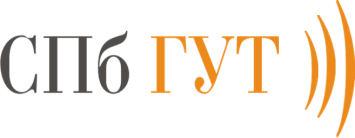 Федеральное агентство связиФедеральное государственное бюджетное образовательное учреждение высшего образования «Санкт-Петербургский государственный университет телекоммуникаций им. проф. М.А. Бонч-Бруевича»Положение о конкурсе «Лучший выпускник СПбГУТ» УТВЕРЖДАЮРектор СПбГУТ___________С.В. Бачевскийот «___»________2018 г.Тип (монография, статья и др.)Авторы (личная/в соавторстве)ТематикаНазваниеДата, место издания, количество стр.Название мероприятия  Тип мероприятия (университет, межвузовская, всероссийская, городская и др.) Место проведения (город) Дата проведения  Тип деятельности на мероприятии (нужное подчеркнуть)Участник (очное участие)  Заочное участие  ОрганизаторВолонтер СудьяРезультат участияНазвание конференции  Тип конференции (университет, межвузовская, всероссийская, городская и др.)Место проведения  Дата проведения  Тема доклада  Результат участия  Квалификация / сертификат  Место учебы  Дата начала обучения – дата завершения обучения  Тип премии /наградыУниверситетскаяГородскаяВсероссийскаяВедомственнаяМеждународная Общественная ______________НазваниеЗа какие заслуги вручена  Дата вручения  НаименованиеНаименованиеНаименованиеУровеньУровеньУровеньКол-во балловКол-во балловКол-во балловКол-во балловФактФактФактФактФактФактПримечаниеПримечаниеПримечаниеПримечаниеПримечаниедостиженийдостиженийдостижений1. Учебная деятельность1. Учебная деятельность1. Учебная деятельность1. Учебная деятельность1. Учебная деятельность1. Учебная деятельность1. Учебная деятельность1. Учебная деятельность1. Учебная деятельность1. Учебная деятельность1. Учебная деятельность1. Учебная деятельность1. Учебная деятельность1. Учебная деятельность1. Учебная деятельность1. Учебная деятельность1. Учебная деятельность1. Учебная деятельность1. Учебная деятельность1. Учебная деятельность1. Учебная деятельность1. Учебная деятельность1. Учебная деятельность1. Учебная деятельностьУспеваемостьУспеваемостьУспеваемостьУспеваемостьУспеваемостьСредний балл поитогам всехсессий, включаякурсовые работы(проекты),практикуСредний балл поитогам всехсессий, включаякурсовые работы(проекты),практикуПоказательподтверждается копиейзачетнойкнижкиПоказательподтверждается копиейзачетнойкнижкиПоказательподтверждается копиейзачетнойкнижкиПоказательподтверждается копиейзачетнойкнижкиПоказательподтверждается копиейзачетнойкнижкиПоказательподтверждается копиейзачетнойкнижкиПоказательподтверждается копиейзачетнойкнижкиСредний балл поитогам всехсессий, включаякурсовые работы(проекты),практикуСредний балл поитогам всехсессий, включаякурсовые работы(проекты),практикуПоказательподтверждается копиейзачетнойкнижкиПоказательподтверждается копиейзачетнойкнижкиПоказательподтверждается копиейзачетнойкнижкиПоказательподтверждается копиейзачетнойкнижкиПоказательподтверждается копиейзачетнойкнижкиПоказательподтверждается копиейзачетнойкнижкиПоказательподтверждается копиейзачетнойкнижкиСредний балл поитогам всехсессий, включаякурсовые работы(проекты),практикуСредний балл поитогам всехсессий, включаякурсовые работы(проекты),практикуПоказательподтверждается копиейзачетнойкнижкиПоказательподтверждается копиейзачетнойкнижкиПоказательподтверждается копиейзачетнойкнижкиПоказательподтверждается копиейзачетнойкнижкиПоказательподтверждается копиейзачетнойкнижкиПоказательподтверждается копиейзачетнойкнижкиПоказательподтверждается копиейзачетнойкнижкиСредний балл поитогам всехсессий, включаякурсовые работы(проекты),практикуСредний балл поитогам всехсессий, включаякурсовые работы(проекты),практикуПоказательподтверждается копиейзачетнойкнижкиПоказательподтверждается копиейзачетнойкнижкиПоказательподтверждается копиейзачетнойкнижкиПоказательподтверждается копиейзачетнойкнижкиПоказательподтверждается копиейзачетнойкнижкиПоказательподтверждается копиейзачетнойкнижкиПоказательподтверждается копиейзачетнойкнижкиСредний балл поитогам всехсессий, включаякурсовые работы(проекты),практикуСредний балл поитогам всехсессий, включаякурсовые работы(проекты),практикуПоказательподтверждается копиейзачетнойкнижкиПоказательподтверждается копиейзачетнойкнижкиПоказательподтверждается копиейзачетнойкнижкиПоказательподтверждается копиейзачетнойкнижкиПоказательподтверждается копиейзачетнойкнижкиПоказательподтверждается копиейзачетнойкнижкиПоказательподтверждается копиейзачетнойкнижкиСредний балл поитогам всехсессий, включаякурсовые работы(проекты),практикуСредний балл поитогам всехсессий, включаякурсовые работы(проекты),практикуПоказательподтверждается копиейзачетнойкнижкиПоказательподтверждается копиейзачетнойкнижкиПоказательподтверждается копиейзачетнойкнижкиПоказательподтверждается копиейзачетнойкнижкиПоказательподтверждается копиейзачетнойкнижкиПоказательподтверждается копиейзачетнойкнижкиПоказательподтверждается копиейзачетнойкнижкиСтипендииСтипендииСтипендииСтипендииСтипендииПрезидента РФ, Правительства РФПравительства СПбименные СПбГУТ повышенные за достиженияакадемическиеПрезидента РФ, Правительства РФПравительства СПбименные СПбГУТ повышенные за достиженияакадемические5*n4*n3*n2*n1*n,где n – кол-вомероприятий5*n4*n3*n2*n1*n,где n – кол-вомероприятий5*n4*n3*n2*n1*n,где n – кол-вомероприятий5*n4*n3*n2*n1*n,где n – кол-вомероприятийПоказательподтверждается копиейприказаПоказательподтверждается копиейприказаПоказательподтверждается копиейприказаПоказательподтверждается копиейприказаПоказательподтверждается копиейприказаПоказательподтверждается копиейприказаПоказательподтверждается копиейприказаПрезидента РФ, Правительства РФПравительства СПбименные СПбГУТ повышенные за достиженияакадемическиеПрезидента РФ, Правительства РФПравительства СПбименные СПбГУТ повышенные за достиженияакадемические5*n4*n3*n2*n1*n,где n – кол-вомероприятий5*n4*n3*n2*n1*n,где n – кол-вомероприятий5*n4*n3*n2*n1*n,где n – кол-вомероприятий5*n4*n3*n2*n1*n,где n – кол-вомероприятийПоказательподтверждается копиейприказаПоказательподтверждается копиейприказаПоказательподтверждается копиейприказаПоказательподтверждается копиейприказаПоказательподтверждается копиейприказаПоказательподтверждается копиейприказаПоказательподтверждается копиейприказаПрезидента РФ, Правительства РФПравительства СПбименные СПбГУТ повышенные за достиженияакадемическиеПрезидента РФ, Правительства РФПравительства СПбименные СПбГУТ повышенные за достиженияакадемические5*n4*n3*n2*n1*n,где n – кол-вомероприятий5*n4*n3*n2*n1*n,где n – кол-вомероприятий5*n4*n3*n2*n1*n,где n – кол-вомероприятий5*n4*n3*n2*n1*n,где n – кол-вомероприятийПоказательподтверждается копиейприказаПоказательподтверждается копиейприказаПоказательподтверждается копиейприказаПоказательподтверждается копиейприказаПоказательподтверждается копиейприказаПоказательподтверждается копиейприказаПоказательподтверждается копиейприказаПрезидента РФ, Правительства РФПравительства СПбименные СПбГУТ повышенные за достиженияакадемическиеПрезидента РФ, Правительства РФПравительства СПбименные СПбГУТ повышенные за достиженияакадемические5*n4*n3*n2*n1*n,где n – кол-вомероприятий5*n4*n3*n2*n1*n,где n – кол-вомероприятий5*n4*n3*n2*n1*n,где n – кол-вомероприятий5*n4*n3*n2*n1*n,где n – кол-вомероприятийПоказательподтверждается копиейприказаПоказательподтверждается копиейприказаПоказательподтверждается копиейприказаПоказательподтверждается копиейприказаПоказательподтверждается копиейприказаПоказательподтверждается копиейприказаПоказательподтверждается копиейприказаПрезидента РФ, Правительства РФПравительства СПбименные СПбГУТ повышенные за достиженияакадемическиеПрезидента РФ, Правительства РФПравительства СПбименные СПбГУТ повышенные за достиженияакадемические5*n4*n3*n2*n1*n,где n – кол-вомероприятий5*n4*n3*n2*n1*n,где n – кол-вомероприятий5*n4*n3*n2*n1*n,где n – кол-вомероприятий5*n4*n3*n2*n1*n,где n – кол-вомероприятийПоказательподтверждается копиейприказаПоказательподтверждается копиейприказаПоказательподтверждается копиейприказаПоказательподтверждается копиейприказаПоказательподтверждается копиейприказаПоказательподтверждается копиейприказаПоказательподтверждается копиейприказаПрезидента РФ, Правительства РФПравительства СПбименные СПбГУТ повышенные за достиженияакадемическиеПрезидента РФ, Правительства РФПравительства СПбименные СПбГУТ повышенные за достиженияакадемические5*n4*n3*n2*n1*n,где n – кол-вомероприятий5*n4*n3*n2*n1*n,где n – кол-вомероприятий5*n4*n3*n2*n1*n,где n – кол-вомероприятий5*n4*n3*n2*n1*n,где n – кол-вомероприятийПоказательподтверждается копиейприказаПоказательподтверждается копиейприказаПоказательподтверждается копиейприказаПоказательподтверждается копиейприказаПоказательподтверждается копиейприказаПоказательподтверждается копиейприказаПоказательподтверждается копиейприказаПрезидента РФ, Правительства РФПравительства СПбименные СПбГУТ повышенные за достиженияакадемическиеПрезидента РФ, Правительства РФПравительства СПбименные СПбГУТ повышенные за достиженияакадемические5*n4*n3*n2*n1*n,где n – кол-вомероприятий5*n4*n3*n2*n1*n,где n – кол-вомероприятий5*n4*n3*n2*n1*n,где n – кол-вомероприятий5*n4*n3*n2*n1*n,где n – кол-вомероприятийПоказательподтверждается копиейприказаПоказательподтверждается копиейприказаПоказательподтверждается копиейприказаПоказательподтверждается копиейприказаПоказательподтверждается копиейприказаПоказательподтверждается копиейприказаПоказательподтверждается копиейприказаУчастие в предметныхУчастие в предметныхУчастие в предметныхУчастие в предметныхУчастие в предметныхмеждународныевсероссийскиерегиональныегородскиевузовскиемеждународныевсероссийскиерегиональныегородскиевузовские5*n4*n3*n2*n1*n,где n – кол-вомероприятий5*n4*n3*n2*n1*n,где n – кол-вомероприятий5*n4*n3*n2*n1*n,где n – кол-вомероприятий5*n4*n3*n2*n1*n,где n – кол-вомероприятийПоказательподтверждается копиямидипломов,грамот и т.пПоказательподтверждается копиямидипломов,грамот и т.пПоказательподтверждается копиямидипломов,грамот и т.пПоказательподтверждается копиямидипломов,грамот и т.пПоказательподтверждается копиямидипломов,грамот и т.пПоказательподтверждается копиямидипломов,грамот и т.пПоказательподтверждается копиямидипломов,грамот и т.полимпиадах, конкурсахолимпиадах, конкурсахолимпиадах, конкурсахолимпиадах, конкурсахолимпиадах, конкурсахмеждународныевсероссийскиерегиональныегородскиевузовскиемеждународныевсероссийскиерегиональныегородскиевузовские5*n4*n3*n2*n1*n,где n – кол-вомероприятий5*n4*n3*n2*n1*n,где n – кол-вомероприятий5*n4*n3*n2*n1*n,где n – кол-вомероприятий5*n4*n3*n2*n1*n,где n – кол-вомероприятийПоказательподтверждается копиямидипломов,грамот и т.пПоказательподтверждается копиямидипломов,грамот и т.пПоказательподтверждается копиямидипломов,грамот и т.пПоказательподтверждается копиямидипломов,грамот и т.пПоказательподтверждается копиямидипломов,грамот и т.пПоказательподтверждается копиямидипломов,грамот и т.пПоказательподтверждается копиямидипломов,грамот и т.пмеждународныевсероссийскиерегиональныегородскиевузовскиемеждународныевсероссийскиерегиональныегородскиевузовские5*n4*n3*n2*n1*n,где n – кол-вомероприятий5*n4*n3*n2*n1*n,где n – кол-вомероприятий5*n4*n3*n2*n1*n,где n – кол-вомероприятий5*n4*n3*n2*n1*n,где n – кол-вомероприятийПоказательподтверждается копиямидипломов,грамот и т.пПоказательподтверждается копиямидипломов,грамот и т.пПоказательподтверждается копиямидипломов,грамот и т.пПоказательподтверждается копиямидипломов,грамот и т.пПоказательподтверждается копиямидипломов,грамот и т.пПоказательподтверждается копиямидипломов,грамот и т.пПоказательподтверждается копиямидипломов,грамот и т.пмеждународныевсероссийскиерегиональныегородскиевузовскиемеждународныевсероссийскиерегиональныегородскиевузовские5*n4*n3*n2*n1*n,где n – кол-вомероприятий5*n4*n3*n2*n1*n,где n – кол-вомероприятий5*n4*n3*n2*n1*n,где n – кол-вомероприятий5*n4*n3*n2*n1*n,где n – кол-вомероприятийПоказательподтверждается копиямидипломов,грамот и т.пПоказательподтверждается копиямидипломов,грамот и т.пПоказательподтверждается копиямидипломов,грамот и т.пПоказательподтверждается копиямидипломов,грамот и т.пПоказательподтверждается копиямидипломов,грамот и т.пПоказательподтверждается копиямидипломов,грамот и т.пПоказательподтверждается копиямидипломов,грамот и т.пмеждународныевсероссийскиерегиональныегородскиевузовскиемеждународныевсероссийскиерегиональныегородскиевузовские5*n4*n3*n2*n1*n,где n – кол-вомероприятий5*n4*n3*n2*n1*n,где n – кол-вомероприятий5*n4*n3*n2*n1*n,где n – кол-вомероприятий5*n4*n3*n2*n1*n,где n – кол-вомероприятийПоказательподтверждается копиямидипломов,грамот и т.пПоказательподтверждается копиямидипломов,грамот и т.пПоказательподтверждается копиямидипломов,грамот и т.пПоказательподтверждается копиямидипломов,грамот и т.пПоказательподтверждается копиямидипломов,грамот и т.пПоказательподтверждается копиямидипломов,грамот и т.пПоказательподтверждается копиямидипломов,грамот и т.пмеждународныевсероссийскиерегиональныегородскиевузовскиемеждународныевсероссийскиерегиональныегородскиевузовские5*n4*n3*n2*n1*n,где n – кол-вомероприятий5*n4*n3*n2*n1*n,где n – кол-вомероприятий5*n4*n3*n2*n1*n,где n – кол-вомероприятий5*n4*n3*n2*n1*n,где n – кол-вомероприятийПоказательподтверждается копиямидипломов,грамот и т.пПоказательподтверждается копиямидипломов,грамот и т.пПоказательподтверждается копиямидипломов,грамот и т.пПоказательподтверждается копиямидипломов,грамот и т.пПоказательподтверждается копиямидипломов,грамот и т.пПоказательподтверждается копиямидипломов,грамот и т.пПоказательподтверждается копиямидипломов,грамот и т.пмеждународныевсероссийскиерегиональныегородскиевузовскиемеждународныевсероссийскиерегиональныегородскиевузовские5*n4*n3*n2*n1*n,где n – кол-вомероприятий5*n4*n3*n2*n1*n,где n – кол-вомероприятий5*n4*n3*n2*n1*n,где n – кол-вомероприятий5*n4*n3*n2*n1*n,где n – кол-вомероприятийПоказательподтверждается копиямидипломов,грамот и т.пПоказательподтверждается копиямидипломов,грамот и т.пПоказательподтверждается копиямидипломов,грамот и т.пПоказательподтверждается копиямидипломов,грамот и т.пПоказательподтверждается копиямидипломов,грамот и т.пПоказательподтверждается копиямидипломов,грамот и т.пПоказательподтверждается копиямидипломов,грамот и т.пДругие проявленияДругие проявленияДругие проявленияДругие проявленияДругие проявлениямеждународныевсероссийскиерегиональныегородскиевузовскиемеждународныевсероссийскиерегиональныегородскиевузовские5*n4*n3*n2*n1*n,где n – кол-вомероприятий5*n4*n3*n2*n1*n,где n – кол-вомероприятий5*n4*n3*n2*n1*n,где n – кол-вомероприятий5*n4*n3*n2*n1*n,где n – кол-вомероприятийПоказательподтверждается копиямидипломов,грамот и т.пПоказательподтверждается копиямидипломов,грамот и т.пПоказательподтверждается копиямидипломов,грамот и т.пПоказательподтверждается копиямидипломов,грамот и т.пПоказательподтверждается копиямидипломов,грамот и т.пПоказательподтверждается копиямидипломов,грамот и т.пПоказательподтверждается копиямидипломов,грамот и т.пучебной активностиучебной активностиучебной активностиучебной активностиучебной активностимеждународныевсероссийскиерегиональныегородскиевузовскиемеждународныевсероссийскиерегиональныегородскиевузовские5*n4*n3*n2*n1*n,где n – кол-вомероприятий5*n4*n3*n2*n1*n,где n – кол-вомероприятий5*n4*n3*n2*n1*n,где n – кол-вомероприятий5*n4*n3*n2*n1*n,где n – кол-вомероприятийПоказательподтверждается копиямидипломов,грамот и т.пПоказательподтверждается копиямидипломов,грамот и т.пПоказательподтверждается копиямидипломов,грамот и т.пПоказательподтверждается копиямидипломов,грамот и т.пПоказательподтверждается копиямидипломов,грамот и т.пПоказательподтверждается копиямидипломов,грамот и т.пПоказательподтверждается копиямидипломов,грамот и т.пмеждународныевсероссийскиерегиональныегородскиевузовскиемеждународныевсероссийскиерегиональныегородскиевузовские5*n4*n3*n2*n1*n,где n – кол-вомероприятий5*n4*n3*n2*n1*n,где n – кол-вомероприятий5*n4*n3*n2*n1*n,где n – кол-вомероприятий5*n4*n3*n2*n1*n,где n – кол-вомероприятийПоказательподтверждается копиямидипломов,грамот и т.пПоказательподтверждается копиямидипломов,грамот и т.пПоказательподтверждается копиямидипломов,грамот и т.пПоказательподтверждается копиямидипломов,грамот и т.пПоказательподтверждается копиямидипломов,грамот и т.пПоказательподтверждается копиямидипломов,грамот и т.пПоказательподтверждается копиямидипломов,грамот и т.пмеждународныевсероссийскиерегиональныегородскиевузовскиемеждународныевсероссийскиерегиональныегородскиевузовские5*n4*n3*n2*n1*n,где n – кол-вомероприятий5*n4*n3*n2*n1*n,где n – кол-вомероприятий5*n4*n3*n2*n1*n,где n – кол-вомероприятий5*n4*n3*n2*n1*n,где n – кол-вомероприятийПоказательподтверждается копиямидипломов,грамот и т.пПоказательподтверждается копиямидипломов,грамот и т.пПоказательподтверждается копиямидипломов,грамот и т.пПоказательподтверждается копиямидипломов,грамот и т.пПоказательподтверждается копиямидипломов,грамот и т.пПоказательподтверждается копиямидипломов,грамот и т.пПоказательподтверждается копиямидипломов,грамот и т.пмеждународныевсероссийскиерегиональныегородскиевузовскиемеждународныевсероссийскиерегиональныегородскиевузовские5*n4*n3*n2*n1*n,где n – кол-вомероприятий5*n4*n3*n2*n1*n,где n – кол-вомероприятий5*n4*n3*n2*n1*n,где n – кол-вомероприятий5*n4*n3*n2*n1*n,где n – кол-вомероприятийПоказательподтверждается копиямидипломов,грамот и т.пПоказательподтверждается копиямидипломов,грамот и т.пПоказательподтверждается копиямидипломов,грамот и т.пПоказательподтверждается копиямидипломов,грамот и т.пПоказательподтверждается копиямидипломов,грамот и т.пПоказательподтверждается копиямидипломов,грамот и т.пПоказательподтверждается копиямидипломов,грамот и т.пмеждународныевсероссийскиерегиональныегородскиевузовскиемеждународныевсероссийскиерегиональныегородскиевузовские5*n4*n3*n2*n1*n,где n – кол-вомероприятий5*n4*n3*n2*n1*n,где n – кол-вомероприятий5*n4*n3*n2*n1*n,где n – кол-вомероприятий5*n4*n3*n2*n1*n,где n – кол-вомероприятийПоказательподтверждается копиямидипломов,грамот и т.пПоказательподтверждается копиямидипломов,грамот и т.пПоказательподтверждается копиямидипломов,грамот и т.пПоказательподтверждается копиямидипломов,грамот и т.пПоказательподтверждается копиямидипломов,грамот и т.пПоказательподтверждается копиямидипломов,грамот и т.пПоказательподтверждается копиямидипломов,грамот и т.пмеждународныевсероссийскиерегиональныегородскиевузовскиемеждународныевсероссийскиерегиональныегородскиевузовские5*n4*n3*n2*n1*n,где n – кол-вомероприятий5*n4*n3*n2*n1*n,где n – кол-вомероприятий5*n4*n3*n2*n1*n,где n – кол-вомероприятий5*n4*n3*n2*n1*n,где n – кол-вомероприятийПоказательподтверждается копиямидипломов,грамот и т.пПоказательподтверждается копиямидипломов,грамот и т.пПоказательподтверждается копиямидипломов,грамот и т.пПоказательподтверждается копиямидипломов,грамот и т.пПоказательподтверждается копиямидипломов,грамот и т.пПоказательподтверждается копиямидипломов,грамот и т.пПоказательподтверждается копиямидипломов,грамот и т.пИтого по 1 разделу:Итого по 1 разделу:Итого по 1 разделу:Итого по 1 разделу:Итого по 1 разделу:2. Дополнительное образование2. Дополнительное образование2. Дополнительное образование2. Дополнительное образование2. Дополнительное образование2. Дополнительное образование2. Дополнительное образование2. Дополнительное образование2. Дополнительное образование2. Дополнительное образование2. Дополнительное образование2. Дополнительное образование2. Дополнительное образование2. Дополнительное образование2. Дополнительное образование2. Дополнительное образование2. Дополнительное образование2. Дополнительное образование2. Дополнительное образование2. Дополнительное образование2. Дополнительное образование2. Дополнительное образование2. Дополнительное образование2. Дополнительное образованиеОсвоениедополнительныхпрограмм, спецкурсов, профильных курсовОсвоениедополнительныхпрограмм, спецкурсов, профильных курсовОсвоениедополнительныхпрограмм, спецкурсов, профильных курсовОсвоениедополнительныхпрограмм, спецкурсов, профильных курсовОсвоениедополнительныхпрограмм, спецкурсов, профильных курсов5*n,где n – кол-вокурсов5*n,где n – кол-вокурсов5*n,где n – кол-вокурсов5*n,где n – кол-вокурсовПоказательподтверждается копиейсертификата/     свидетельстваПоказательподтверждается копиейсертификата/     свидетельстваПоказательподтверждается копиейсертификата/     свидетельстваПоказательподтверждается копиейсертификата/     свидетельстваПоказательподтверждается копиейсертификата/     свидетельстваПоказательподтверждается копиейсертификата/     свидетельстваОсвоениедополнительныхпрограмм, спецкурсов, профильных курсовОсвоениедополнительныхпрограмм, спецкурсов, профильных курсовОсвоениедополнительныхпрограмм, спецкурсов, профильных курсовОсвоениедополнительныхпрограмм, спецкурсов, профильных курсовОсвоениедополнительныхпрограмм, спецкурсов, профильных курсов5*n,где n – кол-вокурсов5*n,где n – кол-вокурсов5*n,где n – кол-вокурсов5*n,где n – кол-вокурсовПоказательподтверждается копиейсертификата/     свидетельстваПоказательподтверждается копиейсертификата/     свидетельстваПоказательподтверждается копиейсертификата/     свидетельстваПоказательподтверждается копиейсертификата/     свидетельстваПоказательподтверждается копиейсертификата/     свидетельстваПоказательподтверждается копиейсертификата/     свидетельстваОсвоениедополнительныхпрограмм, спецкурсов, профильных курсовОсвоениедополнительныхпрограмм, спецкурсов, профильных курсовОсвоениедополнительныхпрограмм, спецкурсов, профильных курсовОсвоениедополнительныхпрограмм, спецкурсов, профильных курсовОсвоениедополнительныхпрограмм, спецкурсов, профильных курсов5*n,где n – кол-вокурсов5*n,где n – кол-вокурсов5*n,где n – кол-вокурсов5*n,где n – кол-вокурсовПоказательподтверждается копиейсертификата/     свидетельстваПоказательподтверждается копиейсертификата/     свидетельстваПоказательподтверждается копиейсертификата/     свидетельстваПоказательподтверждается копиейсертификата/     свидетельстваПоказательподтверждается копиейсертификата/     свидетельстваПоказательподтверждается копиейсертификата/     свидетельстваОсвоениедополнительныхпрограмм, спецкурсов, профильных курсовОсвоениедополнительныхпрограмм, спецкурсов, профильных курсовОсвоениедополнительныхпрограмм, спецкурсов, профильных курсовОсвоениедополнительныхпрограмм, спецкурсов, профильных курсовОсвоениедополнительныхпрограмм, спецкурсов, профильных курсов5*n,где n – кол-вокурсов5*n,где n – кол-вокурсов5*n,где n – кол-вокурсов5*n,где n – кол-вокурсовПоказательподтверждается копиейсертификата/     свидетельстваПоказательподтверждается копиейсертификата/     свидетельстваПоказательподтверждается копиейсертификата/     свидетельстваПоказательподтверждается копиейсертификата/     свидетельстваПоказательподтверждается копиейсертификата/     свидетельстваПоказательподтверждается копиейсертификата/     свидетельстваДругие проявления дополнительнойобразовательнойактивностиДругие проявления дополнительнойобразовательнойактивностиДругие проявления дополнительнойобразовательнойактивностиДругие проявления дополнительнойобразовательнойактивностиДругие проявления дополнительнойобразовательнойактивности5*n,где n – кол-вомероприятий5*n,где n – кол-вомероприятий5*n,где n – кол-вомероприятий5*n,где n – кол-вомероприятийПоказательподтверждается копиейсертификата/     свидетельства ит.д.Показательподтверждается копиейсертификата/     свидетельства ит.д.Показательподтверждается копиейсертификата/     свидетельства ит.д.Показательподтверждается копиейсертификата/     свидетельства ит.д.Показательподтверждается копиейсертификата/     свидетельства ит.д.Показательподтверждается копиейсертификата/     свидетельства ит.д.Другие проявления дополнительнойобразовательнойактивностиДругие проявления дополнительнойобразовательнойактивностиДругие проявления дополнительнойобразовательнойактивностиДругие проявления дополнительнойобразовательнойактивностиДругие проявления дополнительнойобразовательнойактивности5*n,где n – кол-вомероприятий5*n,где n – кол-вомероприятий5*n,где n – кол-вомероприятий5*n,где n – кол-вомероприятийПоказательподтверждается копиейсертификата/     свидетельства ит.д.Показательподтверждается копиейсертификата/     свидетельства ит.д.Показательподтверждается копиейсертификата/     свидетельства ит.д.Показательподтверждается копиейсертификата/     свидетельства ит.д.Показательподтверждается копиейсертификата/     свидетельства ит.д.Показательподтверждается копиейсертификата/     свидетельства ит.д.Другие проявления дополнительнойобразовательнойактивностиДругие проявления дополнительнойобразовательнойактивностиДругие проявления дополнительнойобразовательнойактивностиДругие проявления дополнительнойобразовательнойактивностиДругие проявления дополнительнойобразовательнойактивности5*n,где n – кол-вомероприятий5*n,где n – кол-вомероприятий5*n,где n – кол-вомероприятий5*n,где n – кол-вомероприятийПоказательподтверждается копиейсертификата/     свидетельства ит.д.Показательподтверждается копиейсертификата/     свидетельства ит.д.Показательподтверждается копиейсертификата/     свидетельства ит.д.Показательподтверждается копиейсертификата/     свидетельства ит.д.Показательподтверждается копиейсертификата/     свидетельства ит.д.Показательподтверждается копиейсертификата/     свидетельства ит.д.Другие проявления дополнительнойобразовательнойактивностиДругие проявления дополнительнойобразовательнойактивностиДругие проявления дополнительнойобразовательнойактивностиДругие проявления дополнительнойобразовательнойактивностиДругие проявления дополнительнойобразовательнойактивности5*n,где n – кол-вомероприятий5*n,где n – кол-вомероприятий5*n,где n – кол-вомероприятий5*n,где n – кол-вомероприятийПоказательподтверждается копиейсертификата/     свидетельства ит.д.Показательподтверждается копиейсертификата/     свидетельства ит.д.Показательподтверждается копиейсертификата/     свидетельства ит.д.Показательподтверждается копиейсертификата/     свидетельства ит.д.Показательподтверждается копиейсертификата/     свидетельства ит.д.Показательподтверждается копиейсертификата/     свидетельства ит.д.Другие проявления дополнительнойобразовательнойактивностиДругие проявления дополнительнойобразовательнойактивностиДругие проявления дополнительнойобразовательнойактивностиДругие проявления дополнительнойобразовательнойактивностиДругие проявления дополнительнойобразовательнойактивности5*n,где n – кол-вомероприятий5*n,где n – кол-вомероприятий5*n,где n – кол-вомероприятий5*n,где n – кол-вомероприятийПоказательподтверждается копиейсертификата/     свидетельства ит.д.Показательподтверждается копиейсертификата/     свидетельства ит.д.Показательподтверждается копиейсертификата/     свидетельства ит.д.Показательподтверждается копиейсертификата/     свидетельства ит.д.Показательподтверждается копиейсертификата/     свидетельства ит.д.Показательподтверждается копиейсертификата/     свидетельства ит.д.Другие проявления дополнительнойобразовательнойактивностиДругие проявления дополнительнойобразовательнойактивностиДругие проявления дополнительнойобразовательнойактивностиДругие проявления дополнительнойобразовательнойактивностиДругие проявления дополнительнойобразовательнойактивности5*n,где n – кол-вомероприятий5*n,где n – кол-вомероприятий5*n,где n – кол-вомероприятий5*n,где n – кол-вомероприятийПоказательподтверждается копиейсертификата/     свидетельства ит.д.Показательподтверждается копиейсертификата/     свидетельства ит.д.Показательподтверждается копиейсертификата/     свидетельства ит.д.Показательподтверждается копиейсертификата/     свидетельства ит.д.Показательподтверждается копиейсертификата/     свидетельства ит.д.Показательподтверждается копиейсертификата/     свидетельства ит.д.Итого по 2 разделу:Итого по 2 разделу:Итого по 2 разделу:Итого по 2 разделу:Итого по 2 разделу:3. Научно-иследовательская деятельность:3. Научно-иследовательская деятельность:3. Научно-иследовательская деятельность:3. Научно-иследовательская деятельность:3. Научно-иследовательская деятельность:3. Научно-иследовательская деятельность:3. Научно-иследовательская деятельность:3. Научно-иследовательская деятельность:3. Научно-иследовательская деятельность:3. Научно-иследовательская деятельность:3. Научно-иследовательская деятельность:3. Научно-иследовательская деятельность:3. Научно-иследовательская деятельность:3. Научно-иследовательская деятельность:3. Научно-иследовательская деятельность:3. Научно-иследовательская деятельность:3. Научно-иследовательская деятельность:3. Научно-иследовательская деятельность:3. Научно-иследовательская деятельность:3. Научно-иследовательская деятельность:3. Научно-иследовательская деятельность:3. Научно-иследовательская деятельность:3. Научно-иследовательская деятельность:3. Научно-иследовательская деятельность:Участие (доклады) на научно-практическихконференциях, семинарахУчастие (доклады) на научно-практическихконференциях, семинарахУчастие (доклады) на научно-практическихконференциях, семинарахУчастие (доклады) на научно-практическихконференциях, семинарахУчастие (доклады) на научно-практическихконференциях, семинарахмеждународныевсероссийскиерегиональныегородскиевузовскиемеждународныевсероссийскиерегиональныегородскиевузовскиемеждународныевсероссийскиерегиональныегородскиевузовскиемеждународныевсероссийскиерегиональныегородскиевузовские5*n4*n3*n2*n1*n,где n – кол-вомероприятий5*n4*n3*n2*n1*n,где n – кол-вомероприятий5*n4*n3*n2*n1*n,где n – кол-вомероприятий5*n4*n3*n2*n1*n,где n – кол-вомероприятийПоказательподтверждается копиямипубликацийПоказательподтверждается копиямипубликацийПоказательподтверждается копиямипубликацийПоказательподтверждается копиямипубликацийПоказательподтверждается копиямипубликацийПоказательподтверждается копиямипубликацийУчастие (доклады) на научно-практическихконференциях, семинарахУчастие (доклады) на научно-практическихконференциях, семинарахУчастие (доклады) на научно-практическихконференциях, семинарахУчастие (доклады) на научно-практическихконференциях, семинарахУчастие (доклады) на научно-практическихконференциях, семинарахмеждународныевсероссийскиерегиональныегородскиевузовскиемеждународныевсероссийскиерегиональныегородскиевузовскиемеждународныевсероссийскиерегиональныегородскиевузовскиемеждународныевсероссийскиерегиональныегородскиевузовские5*n4*n3*n2*n1*n,где n – кол-вомероприятий5*n4*n3*n2*n1*n,где n – кол-вомероприятий5*n4*n3*n2*n1*n,где n – кол-вомероприятий5*n4*n3*n2*n1*n,где n – кол-вомероприятийПоказательподтверждается копиямипубликацийПоказательподтверждается копиямипубликацийПоказательподтверждается копиямипубликацийПоказательподтверждается копиямипубликацийПоказательподтверждается копиямипубликацийПоказательподтверждается копиямипубликацийУчастие (доклады) на научно-практическихконференциях, семинарахУчастие (доклады) на научно-практическихконференциях, семинарахУчастие (доклады) на научно-практическихконференциях, семинарахУчастие (доклады) на научно-практическихконференциях, семинарахУчастие (доклады) на научно-практическихконференциях, семинарахмеждународныевсероссийскиерегиональныегородскиевузовскиемеждународныевсероссийскиерегиональныегородскиевузовскиемеждународныевсероссийскиерегиональныегородскиевузовскиемеждународныевсероссийскиерегиональныегородскиевузовские5*n4*n3*n2*n1*n,где n – кол-вомероприятий5*n4*n3*n2*n1*n,где n – кол-вомероприятий5*n4*n3*n2*n1*n,где n – кол-вомероприятий5*n4*n3*n2*n1*n,где n – кол-вомероприятийПоказательподтверждается копиямипубликацийПоказательподтверждается копиямипубликацийПоказательподтверждается копиямипубликацийПоказательподтверждается копиямипубликацийПоказательподтверждается копиямипубликацийПоказательподтверждается копиямипубликацийУчастие (доклады) на научно-практическихконференциях, семинарахУчастие (доклады) на научно-практическихконференциях, семинарахУчастие (доклады) на научно-практическихконференциях, семинарахУчастие (доклады) на научно-практическихконференциях, семинарахУчастие (доклады) на научно-практическихконференциях, семинарахмеждународныевсероссийскиерегиональныегородскиевузовскиемеждународныевсероссийскиерегиональныегородскиевузовскиемеждународныевсероссийскиерегиональныегородскиевузовскиемеждународныевсероссийскиерегиональныегородскиевузовские5*n4*n3*n2*n1*n,где n – кол-вомероприятий5*n4*n3*n2*n1*n,где n – кол-вомероприятий5*n4*n3*n2*n1*n,где n – кол-вомероприятий5*n4*n3*n2*n1*n,где n – кол-вомероприятийПоказательподтверждается копиямипубликацийПоказательподтверждается копиямипубликацийПоказательподтверждается копиямипубликацийПоказательподтверждается копиямипубликацийПоказательподтверждается копиямипубликацийПоказательподтверждается копиямипубликацийУчастие (доклады) на научно-практическихконференциях, семинарахУчастие (доклады) на научно-практическихконференциях, семинарахУчастие (доклады) на научно-практическихконференциях, семинарахУчастие (доклады) на научно-практическихконференциях, семинарахУчастие (доклады) на научно-практическихконференциях, семинарахмеждународныевсероссийскиерегиональныегородскиевузовскиемеждународныевсероссийскиерегиональныегородскиевузовскиемеждународныевсероссийскиерегиональныегородскиевузовскиемеждународныевсероссийскиерегиональныегородскиевузовские5*n4*n3*n2*n1*n,где n – кол-вомероприятий5*n4*n3*n2*n1*n,где n – кол-вомероприятий5*n4*n3*n2*n1*n,где n – кол-вомероприятий5*n4*n3*n2*n1*n,где n – кол-вомероприятийПоказательподтверждается копиямипубликацийПоказательподтверждается копиямипубликацийПоказательподтверждается копиямипубликацийПоказательподтверждается копиямипубликацийПоказательподтверждается копиямипубликацийПоказательподтверждается копиямипубликацийУчастие (доклады) на научно-практическихконференциях, семинарахУчастие (доклады) на научно-практическихконференциях, семинарахУчастие (доклады) на научно-практическихконференциях, семинарахУчастие (доклады) на научно-практическихконференциях, семинарахУчастие (доклады) на научно-практическихконференциях, семинарахмеждународныевсероссийскиерегиональныегородскиевузовскиемеждународныевсероссийскиерегиональныегородскиевузовскиемеждународныевсероссийскиерегиональныегородскиевузовскиемеждународныевсероссийскиерегиональныегородскиевузовские5*n4*n3*n2*n1*n,где n – кол-вомероприятий5*n4*n3*n2*n1*n,где n – кол-вомероприятий5*n4*n3*n2*n1*n,где n – кол-вомероприятий5*n4*n3*n2*n1*n,где n – кол-вомероприятийПоказательподтверждается копиямипубликацийПоказательподтверждается копиямипубликацийПоказательподтверждается копиямипубликацийПоказательподтверждается копиямипубликацийПоказательподтверждается копиямипубликацийПоказательподтверждается копиямипубликацийУчастие (доклады) на научно-практическихконференциях, семинарахУчастие (доклады) на научно-практическихконференциях, семинарахУчастие (доклады) на научно-практическихконференциях, семинарахУчастие (доклады) на научно-практическихконференциях, семинарахУчастие (доклады) на научно-практическихконференциях, семинарахмеждународныевсероссийскиерегиональныегородскиевузовскиемеждународныевсероссийскиерегиональныегородскиевузовскиемеждународныевсероссийскиерегиональныегородскиевузовскиемеждународныевсероссийскиерегиональныегородскиевузовские5*n4*n3*n2*n1*n,где n – кол-вомероприятий5*n4*n3*n2*n1*n,где n – кол-вомероприятий5*n4*n3*n2*n1*n,где n – кол-вомероприятий5*n4*n3*n2*n1*n,где n – кол-вомероприятийПоказательподтверждается копиямипубликацийПоказательподтверждается копиямипубликацийПоказательподтверждается копиямипубликацийПоказательподтверждается копиямипубликацийПоказательподтверждается копиямипубликацийПоказательподтверждается копиямипубликацийУчастие в научных олимпиадах, конкурсах, форумахУчастие в научных олимпиадах, конкурсах, форумахУчастие в научных олимпиадах, конкурсах, форумахУчастие в научных олимпиадах, конкурсах, форумахУчастие в научных олимпиадах, конкурсах, форумахмеждународныевсероссийскиерегиональныегородскиевузовскиемеждународныевсероссийскиерегиональныегородскиевузовскиемеждународныевсероссийскиерегиональныегородскиевузовскиемеждународныевсероссийскиерегиональныегородскиевузовские5*n4*n3*n2*n1*n,где n – кол-вомероприятий5*n4*n3*n2*n1*n,где n – кол-вомероприятий5*n4*n3*n2*n1*n,где n – кол-вомероприятий5*n4*n3*n2*n1*n,где n – кол-вомероприятийПоказательподтверждается копиямидипломов,грамот и т.п.Показательподтверждается копиямидипломов,грамот и т.п.Показательподтверждается копиямидипломов,грамот и т.п.Показательподтверждается копиямидипломов,грамот и т.п.Показательподтверждается копиямидипломов,грамот и т.п.Показательподтверждается копиямидипломов,грамот и т.п.Наличие собственныхизобретений, патентов, грантов и т.д.Наличие собственныхизобретений, патентов, грантов и т.д.Наличие собственныхизобретений, патентов, грантов и т.д.Наличие собственныхизобретений, патентов, грантов и т.д.Наличие собственныхизобретений, патентов, грантов и т.д.5*nгде n – кол-воизобретений, патентов, грантов 5*nгде n – кол-воизобретений, патентов, грантов 5*nгде n – кол-воизобретений, патентов, грантов 5*nгде n – кол-воизобретений, патентов, грантов Показательподтверждается копиямидокументовПоказательподтверждается копиямидокументовПоказательподтверждается копиямидокументовПоказательподтверждается копиямидокументовПоказательподтверждается копиямидокументовПоказательподтверждается копиямидокументовДругиепроявления научной иисследовательскойактивностиДругиепроявления научной иисследовательскойактивностиДругиепроявления научной иисследовательскойактивностиДругиепроявления научной иисследовательскойактивностиДругиепроявления научной иисследовательскойактивностимеждународныевсероссийскиерегиональныегородскиевузовскиемеждународныевсероссийскиерегиональныегородскиевузовскиемеждународныевсероссийскиерегиональныегородскиевузовскиемеждународныевсероссийскиерегиональныегородскиевузовские5*n4*n3*n2*n1*n,где n – кол-вомероприятий5*n4*n3*n2*n1*n,где n – кол-вомероприятий5*n4*n3*n2*n1*n,где n – кол-вомероприятий5*n4*n3*n2*n1*n,где n – кол-вомероприятийПоказательподтверждается копиямидипломов,грамот и т.п.Показательподтверждается копиямидипломов,грамот и т.п.Показательподтверждается копиямидипломов,грамот и т.п.Показательподтверждается копиямидипломов,грамот и т.п.Показательподтверждается копиямидипломов,грамот и т.п.Показательподтверждается копиямидипломов,грамот и т.п.Итого по 3 разделу:Итого по 3 разделу:Итого по 3 разделу:Итого по 3 разделу:Итого по 3 разделу:4. Культурно-творческая деятельность4. Культурно-творческая деятельность4. Культурно-творческая деятельность4. Культурно-творческая деятельность4. Культурно-творческая деятельность4. Культурно-творческая деятельность4. Культурно-творческая деятельность4. Культурно-творческая деятельность4. Культурно-творческая деятельность4. Культурно-творческая деятельность4. Культурно-творческая деятельность4. Культурно-творческая деятельность4. Культурно-творческая деятельность4. Культурно-творческая деятельность4. Культурно-творческая деятельность4. Культурно-творческая деятельность4. Культурно-творческая деятельность4. Культурно-творческая деятельность4. Культурно-творческая деятельность4. Культурно-творческая деятельность4. Культурно-творческая деятельность4. Культурно-творческая деятельность4. Культурно-творческая деятельность4. Культурно-творческая деятельностьУчастие в культурно-творческой деятельностиУчастие в культурно-творческой деятельностиУчастие в культурно-творческой деятельностиУчастие в культурно-творческой деятельностиУчастие в культурно-творческой деятельностимеждународныевсероссийскиерегиональныегородскиевузовскиемеждународныевсероссийскиерегиональныегородскиевузовскиемеждународныевсероссийскиерегиональныегородскиевузовскиемеждународныевсероссийскиерегиональныегородскиевузовские5*n4*n3*n2*n1*n,где n – кол-вомероприятий5*n4*n3*n2*n1*n,где n – кол-вомероприятий5*n4*n3*n2*n1*n,где n – кол-вомероприятий5*n4*n3*n2*n1*n,где n – кол-вомероприятийПоказательподтверждается копиямидипломов,грамот и т.п.Показательподтверждается копиямидипломов,грамот и т.п.Показательподтверждается копиямидипломов,грамот и т.п.Показательподтверждается копиямидипломов,грамот и т.п.Участие в культурно-творческой деятельностиУчастие в культурно-творческой деятельностиУчастие в культурно-творческой деятельностиУчастие в культурно-творческой деятельностиУчастие в культурно-творческой деятельностимеждународныевсероссийскиерегиональныегородскиевузовскиемеждународныевсероссийскиерегиональныегородскиевузовскиемеждународныевсероссийскиерегиональныегородскиевузовскиемеждународныевсероссийскиерегиональныегородскиевузовские5*n4*n3*n2*n1*n,где n – кол-вомероприятий5*n4*n3*n2*n1*n,где n – кол-вомероприятий5*n4*n3*n2*n1*n,где n – кол-вомероприятий5*n4*n3*n2*n1*n,где n – кол-вомероприятийПоказательподтверждается копиямидипломов,грамот и т.п.Показательподтверждается копиямидипломов,грамот и т.п.Показательподтверждается копиямидипломов,грамот и т.п.Показательподтверждается копиямидипломов,грамот и т.п.Участие в культурно-творческой деятельностиУчастие в культурно-творческой деятельностиУчастие в культурно-творческой деятельностиУчастие в культурно-творческой деятельностиУчастие в культурно-творческой деятельностимеждународныевсероссийскиерегиональныегородскиевузовскиемеждународныевсероссийскиерегиональныегородскиевузовскиемеждународныевсероссийскиерегиональныегородскиевузовскиемеждународныевсероссийскиерегиональныегородскиевузовские5*n4*n3*n2*n1*n,где n – кол-вомероприятий5*n4*n3*n2*n1*n,где n – кол-вомероприятий5*n4*n3*n2*n1*n,где n – кол-вомероприятий5*n4*n3*n2*n1*n,где n – кол-вомероприятийПоказательподтверждается копиямидипломов,грамот и т.п.Показательподтверждается копиямидипломов,грамот и т.п.Показательподтверждается копиямидипломов,грамот и т.п.Показательподтверждается копиямидипломов,грамот и т.п.Участие в культурно-творческой деятельностиУчастие в культурно-творческой деятельностиУчастие в культурно-творческой деятельностиУчастие в культурно-творческой деятельностиУчастие в культурно-творческой деятельностимеждународныевсероссийскиерегиональныегородскиевузовскиемеждународныевсероссийскиерегиональныегородскиевузовскиемеждународныевсероссийскиерегиональныегородскиевузовскиемеждународныевсероссийскиерегиональныегородскиевузовские5*n4*n3*n2*n1*n,где n – кол-вомероприятий5*n4*n3*n2*n1*n,где n – кол-вомероприятий5*n4*n3*n2*n1*n,где n – кол-вомероприятий5*n4*n3*n2*n1*n,где n – кол-вомероприятийПоказательподтверждается копиямидипломов,грамот и т.п.Показательподтверждается копиямидипломов,грамот и т.п.Показательподтверждается копиямидипломов,грамот и т.п.Показательподтверждается копиямидипломов,грамот и т.п.Участие в культурно-творческой деятельностиУчастие в культурно-творческой деятельностиУчастие в культурно-творческой деятельностиУчастие в культурно-творческой деятельностиУчастие в культурно-творческой деятельностимеждународныевсероссийскиерегиональныегородскиевузовскиемеждународныевсероссийскиерегиональныегородскиевузовскиемеждународныевсероссийскиерегиональныегородскиевузовскиемеждународныевсероссийскиерегиональныегородскиевузовские5*n4*n3*n2*n1*n,где n – кол-вомероприятий5*n4*n3*n2*n1*n,где n – кол-вомероприятий5*n4*n3*n2*n1*n,где n – кол-вомероприятий5*n4*n3*n2*n1*n,где n – кол-вомероприятийПоказательподтверждается копиямидипломов,грамот и т.п.Показательподтверждается копиямидипломов,грамот и т.п.Показательподтверждается копиямидипломов,грамот и т.п.Показательподтверждается копиямидипломов,грамот и т.п.Участие в культурно-творческой деятельностиУчастие в культурно-творческой деятельностиУчастие в культурно-творческой деятельностиУчастие в культурно-творческой деятельностиУчастие в культурно-творческой деятельностимеждународныевсероссийскиерегиональныегородскиевузовскиемеждународныевсероссийскиерегиональныегородскиевузовскиемеждународныевсероссийскиерегиональныегородскиевузовскиемеждународныевсероссийскиерегиональныегородскиевузовские5*n4*n3*n2*n1*n,где n – кол-вомероприятий5*n4*n3*n2*n1*n,где n – кол-вомероприятий5*n4*n3*n2*n1*n,где n – кол-вомероприятий5*n4*n3*n2*n1*n,где n – кол-вомероприятийПоказательподтверждается копиямидипломов,грамот и т.п.Показательподтверждается копиямидипломов,грамот и т.п.Показательподтверждается копиямидипломов,грамот и т.п.Показательподтверждается копиямидипломов,грамот и т.п.Участие в культурно-творческой деятельностиУчастие в культурно-творческой деятельностиУчастие в культурно-творческой деятельностиУчастие в культурно-творческой деятельностиУчастие в культурно-творческой деятельностимеждународныевсероссийскиерегиональныегородскиевузовскиемеждународныевсероссийскиерегиональныегородскиевузовскиемеждународныевсероссийскиерегиональныегородскиевузовскиемеждународныевсероссийскиерегиональныегородскиевузовские5*n4*n3*n2*n1*n,где n – кол-вомероприятий5*n4*n3*n2*n1*n,где n – кол-вомероприятий5*n4*n3*n2*n1*n,где n – кол-вомероприятий5*n4*n3*n2*n1*n,где n – кол-вомероприятийПоказательподтверждается копиямидипломов,грамот и т.п.Показательподтверждается копиямидипломов,грамот и т.п.Показательподтверждается копиямидипломов,грамот и т.п.Показательподтверждается копиямидипломов,грамот и т.п.Публичное представлениестудентом созданного импроизведения литературыили искусстваПубличное представлениестудентом созданного импроизведения литературыили искусстваПубличное представлениестудентом созданного импроизведения литературыили искусстваПубличное представлениестудентом созданного импроизведения литературыили искусстваПубличное представлениестудентом созданного импроизведения литературыили искусствамеждународныевсероссийскиемежвузовскиегородскиевузовскиемеждународныевсероссийскиемежвузовскиегородскиевузовскиемеждународныевсероссийскиемежвузовскиегородскиевузовскиемеждународныевсероссийскиемежвузовскиегородскиевузовские5*n4*n3*n2*n1*n,где n – кол-вомероприятий5*n4*n3*n2*n1*n,где n – кол-вомероприятий5*n4*n3*n2*n1*n,где n – кол-вомероприятий5*n4*n3*n2*n1*n,где n – кол-вомероприятийПоказательподтверждается копиямидипломов,грамот и т.п.Показательподтверждается копиямидипломов,грамот и т.п.Показательподтверждается копиямидипломов,грамот и т.п.Показательподтверждается копиямидипломов,грамот и т.п.Публичное представлениестудентом созданного импроизведения литературыили искусстваПубличное представлениестудентом созданного импроизведения литературыили искусстваПубличное представлениестудентом созданного импроизведения литературыили искусстваПубличное представлениестудентом созданного импроизведения литературыили искусстваПубличное представлениестудентом созданного импроизведения литературыили искусствамеждународныевсероссийскиемежвузовскиегородскиевузовскиемеждународныевсероссийскиемежвузовскиегородскиевузовскиемеждународныевсероссийскиемежвузовскиегородскиевузовскиемеждународныевсероссийскиемежвузовскиегородскиевузовские5*n4*n3*n2*n1*n,где n – кол-вомероприятий5*n4*n3*n2*n1*n,где n – кол-вомероприятий5*n4*n3*n2*n1*n,где n – кол-вомероприятий5*n4*n3*n2*n1*n,где n – кол-вомероприятийПоказательподтверждается копиямидипломов,грамот и т.п.Показательподтверждается копиямидипломов,грамот и т.п.Показательподтверждается копиямидипломов,грамот и т.п.Показательподтверждается копиямидипломов,грамот и т.п.Публичное представлениестудентом созданного импроизведения литературыили искусстваПубличное представлениестудентом созданного импроизведения литературыили искусстваПубличное представлениестудентом созданного импроизведения литературыили искусстваПубличное представлениестудентом созданного импроизведения литературыили искусстваПубличное представлениестудентом созданного импроизведения литературыили искусствамеждународныевсероссийскиемежвузовскиегородскиевузовскиемеждународныевсероссийскиемежвузовскиегородскиевузовскиемеждународныевсероссийскиемежвузовскиегородскиевузовскиемеждународныевсероссийскиемежвузовскиегородскиевузовские5*n4*n3*n2*n1*n,где n – кол-вомероприятий5*n4*n3*n2*n1*n,где n – кол-вомероприятий5*n4*n3*n2*n1*n,где n – кол-вомероприятий5*n4*n3*n2*n1*n,где n – кол-вомероприятийПоказательподтверждается копиямидипломов,грамот и т.п.Показательподтверждается копиямидипломов,грамот и т.п.Показательподтверждается копиямидипломов,грамот и т.п.Показательподтверждается копиямидипломов,грамот и т.п.Публичное представлениестудентом созданного импроизведения литературыили искусстваПубличное представлениестудентом созданного импроизведения литературыили искусстваПубличное представлениестудентом созданного импроизведения литературыили искусстваПубличное представлениестудентом созданного импроизведения литературыили искусстваПубличное представлениестудентом созданного импроизведения литературыили искусствамеждународныевсероссийскиемежвузовскиегородскиевузовскиемеждународныевсероссийскиемежвузовскиегородскиевузовскиемеждународныевсероссийскиемежвузовскиегородскиевузовскиемеждународныевсероссийскиемежвузовскиегородскиевузовские5*n4*n3*n2*n1*n,где n – кол-вомероприятий5*n4*n3*n2*n1*n,где n – кол-вомероприятий5*n4*n3*n2*n1*n,где n – кол-вомероприятий5*n4*n3*n2*n1*n,где n – кол-вомероприятийПоказательподтверждается копиямидипломов,грамот и т.п.Показательподтверждается копиямидипломов,грамот и т.п.Показательподтверждается копиямидипломов,грамот и т.п.Показательподтверждается копиямидипломов,грамот и т.п.Публичное представлениестудентом созданного импроизведения литературыили искусстваПубличное представлениестудентом созданного импроизведения литературыили искусстваПубличное представлениестудентом созданного импроизведения литературыили искусстваПубличное представлениестудентом созданного импроизведения литературыили искусстваПубличное представлениестудентом созданного импроизведения литературыили искусствамеждународныевсероссийскиемежвузовскиегородскиевузовскиемеждународныевсероссийскиемежвузовскиегородскиевузовскиемеждународныевсероссийскиемежвузовскиегородскиевузовскиемеждународныевсероссийскиемежвузовскиегородскиевузовские5*n4*n3*n2*n1*n,где n – кол-вомероприятий5*n4*n3*n2*n1*n,где n – кол-вомероприятий5*n4*n3*n2*n1*n,где n – кол-вомероприятий5*n4*n3*n2*n1*n,где n – кол-вомероприятийПоказательподтверждается копиямидипломов,грамот и т.п.Показательподтверждается копиямидипломов,грамот и т.п.Показательподтверждается копиямидипломов,грамот и т.п.Показательподтверждается копиямидипломов,грамот и т.п.Публичное представлениестудентом созданного импроизведения литературыили искусстваПубличное представлениестудентом созданного импроизведения литературыили искусстваПубличное представлениестудентом созданного импроизведения литературыили искусстваПубличное представлениестудентом созданного импроизведения литературыили искусстваПубличное представлениестудентом созданного импроизведения литературыили искусствамеждународныевсероссийскиемежвузовскиегородскиевузовскиемеждународныевсероссийскиемежвузовскиегородскиевузовскиемеждународныевсероссийскиемежвузовскиегородскиевузовскиемеждународныевсероссийскиемежвузовскиегородскиевузовские5*n4*n3*n2*n1*n,где n – кол-вомероприятий5*n4*n3*n2*n1*n,где n – кол-вомероприятий5*n4*n3*n2*n1*n,где n – кол-вомероприятий5*n4*n3*n2*n1*n,где n – кол-вомероприятийПоказательподтверждается копиямидипломов,грамот и т.п.Показательподтверждается копиямидипломов,грамот и т.п.Показательподтверждается копиямидипломов,грамот и т.п.Показательподтверждается копиямидипломов,грамот и т.п.5*n4*n3*n2*n1*n,где n – кол-вомероприятий5*n4*n3*n2*n1*n,где n – кол-вомероприятий5*n4*n3*n2*n1*n,где n – кол-вомероприятий5*n4*n3*n2*n1*n,где n – кол-вомероприятийПоказательподтверждается копиямидипломов,грамот и т.п.Показательподтверждается копиямидипломов,грамот и т.п.Показательподтверждается копиямидипломов,грамот и т.п.Показательподтверждается копиямидипломов,грамот и т.п.Другие проявлениякультурно-творческойактивностиДругие проявлениякультурно-творческойактивностиДругие проявлениякультурно-творческойактивностиДругие проявлениякультурно-творческойактивностиДругие проявлениякультурно-творческойактивностимеждународныевсероссийскиемежвузовскиегородскиевузовскиемеждународныевсероссийскиемежвузовскиегородскиевузовскиемеждународныевсероссийскиемежвузовскиегородскиевузовскиемеждународныевсероссийскиемежвузовскиегородскиевузовские5*n4*n3*n2*n1*n,где n – кол-вомероприятий5*n4*n3*n2*n1*n,где n – кол-вомероприятий5*n4*n3*n2*n1*n,где n – кол-вомероприятий5*n4*n3*n2*n1*n,где n – кол-вомероприятийПоказательподтверждается копиямидипломов,грамот и т.п.Показательподтверждается копиямидипломов,грамот и т.п.Показательподтверждается копиямидипломов,грамот и т.п.Показательподтверждается копиямидипломов,грамот и т.п.Другие проявлениякультурно-творческойактивностиДругие проявлениякультурно-творческойактивностиДругие проявлениякультурно-творческойактивностиДругие проявлениякультурно-творческойактивностиДругие проявлениякультурно-творческойактивностимеждународныевсероссийскиемежвузовскиегородскиевузовскиемеждународныевсероссийскиемежвузовскиегородскиевузовскиемеждународныевсероссийскиемежвузовскиегородскиевузовскиемеждународныевсероссийскиемежвузовскиегородскиевузовские5*n4*n3*n2*n1*n,где n – кол-вомероприятий5*n4*n3*n2*n1*n,где n – кол-вомероприятий5*n4*n3*n2*n1*n,где n – кол-вомероприятий5*n4*n3*n2*n1*n,где n – кол-вомероприятийПоказательподтверждается копиямидипломов,грамот и т.п.Показательподтверждается копиямидипломов,грамот и т.п.Показательподтверждается копиямидипломов,грамот и т.п.Показательподтверждается копиямидипломов,грамот и т.п.Другие проявлениякультурно-творческойактивностиДругие проявлениякультурно-творческойактивностиДругие проявлениякультурно-творческойактивностиДругие проявлениякультурно-творческойактивностиДругие проявлениякультурно-творческойактивностимеждународныевсероссийскиемежвузовскиегородскиевузовскиемеждународныевсероссийскиемежвузовскиегородскиевузовскиемеждународныевсероссийскиемежвузовскиегородскиевузовскиемеждународныевсероссийскиемежвузовскиегородскиевузовские5*n4*n3*n2*n1*n,где n – кол-вомероприятий5*n4*n3*n2*n1*n,где n – кол-вомероприятий5*n4*n3*n2*n1*n,где n – кол-вомероприятий5*n4*n3*n2*n1*n,где n – кол-вомероприятийПоказательподтверждается копиямидипломов,грамот и т.п.Показательподтверждается копиямидипломов,грамот и т.п.Показательподтверждается копиямидипломов,грамот и т.п.Показательподтверждается копиямидипломов,грамот и т.п.Другие проявлениякультурно-творческойактивностиДругие проявлениякультурно-творческойактивностиДругие проявлениякультурно-творческойактивностиДругие проявлениякультурно-творческойактивностиДругие проявлениякультурно-творческойактивностимеждународныевсероссийскиемежвузовскиегородскиевузовскиемеждународныевсероссийскиемежвузовскиегородскиевузовскиемеждународныевсероссийскиемежвузовскиегородскиевузовскиемеждународныевсероссийскиемежвузовскиегородскиевузовские5*n4*n3*n2*n1*n,где n – кол-вомероприятий5*n4*n3*n2*n1*n,где n – кол-вомероприятий5*n4*n3*n2*n1*n,где n – кол-вомероприятий5*n4*n3*n2*n1*n,где n – кол-вомероприятийПоказательподтверждается копиямидипломов,грамот и т.п.Показательподтверждается копиямидипломов,грамот и т.п.Показательподтверждается копиямидипломов,грамот и т.п.Показательподтверждается копиямидипломов,грамот и т.п.Другие проявлениякультурно-творческойактивностиДругие проявлениякультурно-творческойактивностиДругие проявлениякультурно-творческойактивностиДругие проявлениякультурно-творческойактивностиДругие проявлениякультурно-творческойактивностимеждународныевсероссийскиемежвузовскиегородскиевузовскиемеждународныевсероссийскиемежвузовскиегородскиевузовскиемеждународныевсероссийскиемежвузовскиегородскиевузовскиемеждународныевсероссийскиемежвузовскиегородскиевузовские5*n4*n3*n2*n1*n,где n – кол-вомероприятий5*n4*n3*n2*n1*n,где n – кол-вомероприятий5*n4*n3*n2*n1*n,где n – кол-вомероприятий5*n4*n3*n2*n1*n,где n – кол-вомероприятийПоказательподтверждается копиямидипломов,грамот и т.п.Показательподтверждается копиямидипломов,грамот и т.п.Показательподтверждается копиямидипломов,грамот и т.п.Показательподтверждается копиямидипломов,грамот и т.п.Другие проявлениякультурно-творческойактивностиДругие проявлениякультурно-творческойактивностиДругие проявлениякультурно-творческойактивностиДругие проявлениякультурно-творческойактивностиДругие проявлениякультурно-творческойактивностимеждународныевсероссийскиемежвузовскиегородскиевузовскиемеждународныевсероссийскиемежвузовскиегородскиевузовскиемеждународныевсероссийскиемежвузовскиегородскиевузовскиемеждународныевсероссийскиемежвузовскиегородскиевузовские5*n4*n3*n2*n1*n,где n – кол-вомероприятий5*n4*n3*n2*n1*n,где n – кол-вомероприятий5*n4*n3*n2*n1*n,где n – кол-вомероприятий5*n4*n3*n2*n1*n,где n – кол-вомероприятийПоказательподтверждается копиямидипломов,грамот и т.п.Показательподтверждается копиямидипломов,грамот и т.п.Показательподтверждается копиямидипломов,грамот и т.п.Показательподтверждается копиямидипломов,грамот и т.п.Другие проявлениякультурно-творческойактивностиДругие проявлениякультурно-творческойактивностиДругие проявлениякультурно-творческойактивностиДругие проявлениякультурно-творческойактивностиДругие проявлениякультурно-творческойактивностимеждународныевсероссийскиемежвузовскиегородскиевузовскиемеждународныевсероссийскиемежвузовскиегородскиевузовскиемеждународныевсероссийскиемежвузовскиегородскиевузовскиемеждународныевсероссийскиемежвузовскиегородскиевузовские5*n4*n3*n2*n1*n,где n – кол-вомероприятий5*n4*n3*n2*n1*n,где n – кол-вомероприятий5*n4*n3*n2*n1*n,где n – кол-вомероприятий5*n4*n3*n2*n1*n,где n – кол-вомероприятийПоказательподтверждается копиямидипломов,грамот и т.п.Показательподтверждается копиямидипломов,грамот и т.п.Показательподтверждается копиямидипломов,грамот и т.п.Показательподтверждается копиямидипломов,грамот и т.п.Итого по 4 разделу:Итого по 4 разделу:Итого по 4 разделу:Итого по 4 разделу:Итого по 4 разделу:5. Спортивная деятельность5. Спортивная деятельность5. Спортивная деятельность5. Спортивная деятельность5. Спортивная деятельность5. Спортивная деятельность5. Спортивная деятельность5. Спортивная деятельность5. Спортивная деятельность5. Спортивная деятельность5. Спортивная деятельностьУчастие в спортивныхмероприятиях исоревнованияхУчастие в спортивныхмероприятиях исоревнованияхУчастие в спортивныхмероприятиях исоревнованияхУчастие в спортивныхмероприятиях исоревнованияхУчастие в спортивныхмероприятиях исоревнованияхмеждународныевсероссийскиерегиональные, межвузовскиегородскиевузовскиемеждународныевсероссийскиерегиональные, межвузовскиегородскиевузовскиемеждународныевсероссийскиерегиональные, межвузовскиегородскиевузовскиемеждународныевсероссийскиерегиональные, межвузовскиегородскиевузовские5*n4*n3*n2*n1*n,где n – кол-вомероприятий5*n4*n3*n2*n1*n,где n – кол-вомероприятий5*n4*n3*n2*n1*n,где n – кол-вомероприятий5*n4*n3*n2*n1*n,где n – кол-вомероприятийПоказательподтверждается копиямидипломов,грамот и т.п.Показательподтверждается копиямидипломов,грамот и т.п.Показательподтверждается копиямидипломов,грамот и т.п.Показательподтверждается копиямидипломов,грамот и т.п.Другие проявленияспортивной активностиДругие проявленияспортивной активностиДругие проявленияспортивной активностиДругие проявленияспортивной активностиДругие проявленияспортивной активностимеждународныевсероссийскиемежвузовскиегородскиевузовскиемеждународныевсероссийскиемежвузовскиегородскиевузовскиемеждународныевсероссийскиемежвузовскиегородскиевузовскиемеждународныевсероссийскиемежвузовскиегородскиевузовские5*n4*n3*n2*n1*n,где n – кол-вомероприятий5*n4*n3*n2*n1*n,где n – кол-вомероприятий5*n4*n3*n2*n1*n,где n – кол-вомероприятий5*n4*n3*n2*n1*n,где n – кол-вомероприятийПоказательподтверждается копиямидипломов,грамот и т.п.Показательподтверждается копиямидипломов,грамот и т.п.Показательподтверждается копиямидипломов,грамот и т.п.Показательподтверждается копиямидипломов,грамот и т.п.Итого по 5 разделу:Итого по 5 разделу:Итого по 5 разделу:Итого по 5 разделу:Итого по 5 разделу:6. Общественная деятельность (студенческое самоуправление)6. Общественная деятельность (студенческое самоуправление)6. Общественная деятельность (студенческое самоуправление)6. Общественная деятельность (студенческое самоуправление)6. Общественная деятельность (студенческое самоуправление)6. Общественная деятельность (студенческое самоуправление)6. Общественная деятельность (студенческое самоуправление)6. Общественная деятельность (студенческое самоуправление)6. Общественная деятельность (студенческое самоуправление)6. Общественная деятельность (студенческое самоуправление)6. Общественная деятельность (студенческое самоуправление)6. Общественная деятельность (студенческое самоуправление)6. Общественная деятельность (студенческое самоуправление)6. Общественная деятельность (студенческое самоуправление)6. Общественная деятельность (студенческое самоуправление)6. Общественная деятельность (студенческое самоуправление)6. Общественная деятельность (студенческое самоуправление)6. Общественная деятельность (студенческое самоуправление)6. Общественная деятельность (студенческое самоуправление)6. Общественная деятельность (студенческое самоуправление)6. Общественная деятельность (студенческое самоуправление)6. Общественная деятельность (студенческое самоуправление)6. Общественная деятельность (студенческое самоуправление)6. Общественная деятельность (студенческое самоуправление)Участие в студенческойжизни, в работестуденческихобщественныхорганизаций,художественныхколлективах иобъединенияхУчастие в студенческойжизни, в работестуденческихобщественныхорганизаций,художественныхколлективах иобъединенияхУчастие в студенческойжизни, в работестуденческихобщественныхорганизаций,художественныхколлективах иобъединенияхУчастие в студенческойжизни, в работестуденческихобщественныхорганизаций,художественныхколлективах иобъединенияхУчастие в студенческойжизни, в работестуденческихобщественныхорганизаций,художественныхколлективах иобъединенияхУчастие в студенческойжизни, в работестуденческихобщественныхорганизаций,художественныхколлективах иобъединенияхстаростапредставительмолодёжногообъединениячлен студенческого самоуправлениячлен творческого,художественногоколлективастаростапредставительмолодёжногообъединениячлен студенческого самоуправлениячлен творческого,художественногоколлективастаростапредставительмолодёжногообъединениячлен студенческого самоуправлениячлен творческого,художественногоколлективастаростапредставительмолодёжногообъединениячлен студенческого самоуправлениячлен творческого,художественногоколлектива5555555555555555Показательподтверждается копиейдокументов(приказ,выписка и т.п.)Показательподтверждается копиейдокументов(приказ,выписка и т.п.)Показательподтверждается копиейдокументов(приказ,выписка и т.п.)Участие в студенческойжизни, в работестуденческихобщественныхорганизаций,художественныхколлективах иобъединенияхУчастие в студенческойжизни, в работестуденческихобщественныхорганизаций,художественныхколлективах иобъединенияхУчастие в студенческойжизни, в работестуденческихобщественныхорганизаций,художественныхколлективах иобъединенияхУчастие в студенческойжизни, в работестуденческихобщественныхорганизаций,художественныхколлективах иобъединенияхУчастие в студенческойжизни, в работестуденческихобщественныхорганизаций,художественныхколлективах иобъединенияхУчастие в студенческойжизни, в работестуденческихобщественныхорганизаций,художественныхколлективах иобъединенияхстаростапредставительмолодёжногообъединениячлен студенческого самоуправлениячлен творческого,художественногоколлективастаростапредставительмолодёжногообъединениячлен студенческого самоуправлениячлен творческого,художественногоколлективастаростапредставительмолодёжногообъединениячлен студенческого самоуправлениячлен творческого,художественногоколлективастаростапредставительмолодёжногообъединениячлен студенческого самоуправлениячлен творческого,художественногоколлектива5555555555555555Показательподтверждается копиейдокументов(приказ,выписка и т.п.)Показательподтверждается копиейдокументов(приказ,выписка и т.п.)Показательподтверждается копиейдокументов(приказ,выписка и т.п.)Участие в студенческойжизни, в работестуденческихобщественныхорганизаций,художественныхколлективах иобъединенияхУчастие в студенческойжизни, в работестуденческихобщественныхорганизаций,художественныхколлективах иобъединенияхУчастие в студенческойжизни, в работестуденческихобщественныхорганизаций,художественныхколлективах иобъединенияхУчастие в студенческойжизни, в работестуденческихобщественныхорганизаций,художественныхколлективах иобъединенияхУчастие в студенческойжизни, в работестуденческихобщественныхорганизаций,художественныхколлективах иобъединенияхУчастие в студенческойжизни, в работестуденческихобщественныхорганизаций,художественныхколлективах иобъединенияхстаростапредставительмолодёжногообъединениячлен студенческого самоуправлениячлен творческого,художественногоколлективастаростапредставительмолодёжногообъединениячлен студенческого самоуправлениячлен творческого,художественногоколлективастаростапредставительмолодёжногообъединениячлен студенческого самоуправлениячлен творческого,художественногоколлективастаростапредставительмолодёжногообъединениячлен студенческого самоуправлениячлен творческого,художественногоколлектива5555555555555555Показательподтверждается копиейдокументов(приказ,выписка и т.п.)Показательподтверждается копиейдокументов(приказ,выписка и т.п.)Показательподтверждается копиейдокументов(приказ,выписка и т.п.)Участие в студенческойжизни, в работестуденческихобщественныхорганизаций,художественныхколлективах иобъединенияхУчастие в студенческойжизни, в работестуденческихобщественныхорганизаций,художественныхколлективах иобъединенияхУчастие в студенческойжизни, в работестуденческихобщественныхорганизаций,художественныхколлективах иобъединенияхУчастие в студенческойжизни, в работестуденческихобщественныхорганизаций,художественныхколлективах иобъединенияхУчастие в студенческойжизни, в работестуденческихобщественныхорганизаций,художественныхколлективах иобъединенияхУчастие в студенческойжизни, в работестуденческихобщественныхорганизаций,художественныхколлективах иобъединенияхстаростапредставительмолодёжногообъединениячлен студенческого самоуправлениячлен творческого,художественногоколлективастаростапредставительмолодёжногообъединениячлен студенческого самоуправлениячлен творческого,художественногоколлективастаростапредставительмолодёжногообъединениячлен студенческого самоуправлениячлен творческого,художественногоколлективастаростапредставительмолодёжногообъединениячлен студенческого самоуправлениячлен творческого,художественногоколлектива5555555555555555Показательподтверждается копиейдокументов(приказ,выписка и т.п.)Показательподтверждается копиейдокументов(приказ,выписка и т.п.)Показательподтверждается копиейдокументов(приказ,выписка и т.п.)Участие в студенческойжизни, в работестуденческихобщественныхорганизаций,художественныхколлективах иобъединенияхУчастие в студенческойжизни, в работестуденческихобщественныхорганизаций,художественныхколлективах иобъединенияхУчастие в студенческойжизни, в работестуденческихобщественныхорганизаций,художественныхколлективах иобъединенияхУчастие в студенческойжизни, в работестуденческихобщественныхорганизаций,художественныхколлективах иобъединенияхУчастие в студенческойжизни, в работестуденческихобщественныхорганизаций,художественныхколлективах иобъединенияхУчастие в студенческойжизни, в работестуденческихобщественныхорганизаций,художественныхколлективах иобъединенияхстаростапредставительмолодёжногообъединениячлен студенческого самоуправлениячлен творческого,художественногоколлективастаростапредставительмолодёжногообъединениячлен студенческого самоуправлениячлен творческого,художественногоколлективастаростапредставительмолодёжногообъединениячлен студенческого самоуправлениячлен творческого,художественногоколлективастаростапредставительмолодёжногообъединениячлен студенческого самоуправлениячлен творческого,художественногоколлектива5555555555555555Показательподтверждается копиейдокументов(приказ,выписка и т.п.)Показательподтверждается копиейдокументов(приказ,выписка и т.п.)Показательподтверждается копиейдокументов(приказ,выписка и т.п.)Участие в студенческойжизни, в работестуденческихобщественныхорганизаций,художественныхколлективах иобъединенияхУчастие в студенческойжизни, в работестуденческихобщественныхорганизаций,художественныхколлективах иобъединенияхУчастие в студенческойжизни, в работестуденческихобщественныхорганизаций,художественныхколлективах иобъединенияхУчастие в студенческойжизни, в работестуденческихобщественныхорганизаций,художественныхколлективах иобъединенияхУчастие в студенческойжизни, в работестуденческихобщественныхорганизаций,художественныхколлективах иобъединенияхУчастие в студенческойжизни, в работестуденческихобщественныхорганизаций,художественныхколлективах иобъединенияхстаростапредставительмолодёжногообъединениячлен студенческого самоуправлениячлен творческого,художественногоколлективастаростапредставительмолодёжногообъединениячлен студенческого самоуправлениячлен творческого,художественногоколлективастаростапредставительмолодёжногообъединениячлен студенческого самоуправлениячлен творческого,художественногоколлективастаростапредставительмолодёжногообъединениячлен студенческого самоуправлениячлен творческого,художественногоколлектива5555555555555555Показательподтверждается копиейдокументов(приказ,выписка и т.п.)Показательподтверждается копиейдокументов(приказ,выписка и т.п.)Показательподтверждается копиейдокументов(приказ,выписка и т.п.)Участие в студенческойжизни, в работестуденческихобщественныхорганизаций,художественныхколлективах иобъединенияхУчастие в студенческойжизни, в работестуденческихобщественныхорганизаций,художественныхколлективах иобъединенияхУчастие в студенческойжизни, в работестуденческихобщественныхорганизаций,художественныхколлективах иобъединенияхУчастие в студенческойжизни, в работестуденческихобщественныхорганизаций,художественныхколлективах иобъединенияхУчастие в студенческойжизни, в работестуденческихобщественныхорганизаций,художественныхколлективах иобъединенияхУчастие в студенческойжизни, в работестуденческихобщественныхорганизаций,художественныхколлективах иобъединенияхстаростапредставительмолодёжногообъединениячлен студенческого самоуправлениячлен творческого,художественногоколлективастаростапредставительмолодёжногообъединениячлен студенческого самоуправлениячлен творческого,художественногоколлективастаростапредставительмолодёжногообъединениячлен студенческого самоуправлениячлен творческого,художественногоколлективастаростапредставительмолодёжногообъединениячлен студенческого самоуправлениячлен творческого,художественногоколлектива5555555555555555Показательподтверждается копиейдокументов(приказ,выписка и т.п.)Показательподтверждается копиейдокументов(приказ,выписка и т.п.)Показательподтверждается копиейдокументов(приказ,выписка и т.п.)Участие в студенческойжизни, в работестуденческихобщественныхорганизаций,художественныхколлективах иобъединенияхУчастие в студенческойжизни, в работестуденческихобщественныхорганизаций,художественныхколлективах иобъединенияхУчастие в студенческойжизни, в работестуденческихобщественныхорганизаций,художественныхколлективах иобъединенияхУчастие в студенческойжизни, в работестуденческихобщественныхорганизаций,художественныхколлективах иобъединенияхУчастие в студенческойжизни, в работестуденческихобщественныхорганизаций,художественныхколлективах иобъединенияхУчастие в студенческойжизни, в работестуденческихобщественныхорганизаций,художественныхколлективах иобъединенияхстаростапредставительмолодёжногообъединениячлен студенческого самоуправлениячлен творческого,художественногоколлективастаростапредставительмолодёжногообъединениячлен студенческого самоуправлениячлен творческого,художественногоколлективастаростапредставительмолодёжногообъединениячлен студенческого самоуправлениячлен творческого,художественногоколлективастаростапредставительмолодёжногообъединениячлен студенческого самоуправлениячлен творческого,художественногоколлектива5555555555555555Показательподтверждается копиейдокументов(приказ,выписка и т.п.)Показательподтверждается копиейдокументов(приказ,выписка и т.п.)Показательподтверждается копиейдокументов(приказ,выписка и т.п.)Участие в студенческойжизни, в работестуденческихобщественныхорганизаций,художественныхколлективах иобъединенияхУчастие в студенческойжизни, в работестуденческихобщественныхорганизаций,художественныхколлективах иобъединенияхУчастие в студенческойжизни, в работестуденческихобщественныхорганизаций,художественныхколлективах иобъединенияхУчастие в студенческойжизни, в работестуденческихобщественныхорганизаций,художественныхколлективах иобъединенияхУчастие в студенческойжизни, в работестуденческихобщественныхорганизаций,художественныхколлективах иобъединенияхУчастие в студенческойжизни, в работестуденческихобщественныхорганизаций,художественныхколлективах иобъединенияхстаростапредставительмолодёжногообъединениячлен студенческого самоуправлениячлен творческого,художественногоколлективастаростапредставительмолодёжногообъединениячлен студенческого самоуправлениячлен творческого,художественногоколлективастаростапредставительмолодёжногообъединениячлен студенческого самоуправлениячлен творческого,художественногоколлективастаростапредставительмолодёжногообъединениячлен студенческого самоуправлениячлен творческого,художественногоколлектива5555555555555555Показательподтверждается копиейдокументов(приказ,выписка и т.п.)Показательподтверждается копиейдокументов(приказ,выписка и т.п.)Показательподтверждается копиейдокументов(приказ,выписка и т.п.)Участие в общественной/волонтерскойдеятельности (конкурсы,акции, форумы,фестивали, проекты)Участие в общественной/волонтерскойдеятельности (конкурсы,акции, форумы,фестивали, проекты)Участие в общественной/волонтерскойдеятельности (конкурсы,акции, форумы,фестивали, проекты)Участие в общественной/волонтерскойдеятельности (конкурсы,акции, форумы,фестивали, проекты)Участие в общественной/волонтерскойдеятельности (конкурсы,акции, форумы,фестивали, проекты)Участие в общественной/волонтерскойдеятельности (конкурсы,акции, форумы,фестивали, проекты)международныевсероссийскиерегиональныегородскиевузовскиемеждународныевсероссийскиерегиональныегородскиевузовскиемеждународныевсероссийскиерегиональныегородскиевузовскиемеждународныевсероссийскиерегиональныегородскиевузовские5*n4*n3*n2*n1*n,где n – кол-вомероприятий5*n4*n3*n2*n1*n,где n – кол-вомероприятий5*n4*n3*n2*n1*n,где n – кол-вомероприятий5*n4*n3*n2*n1*n,где n – кол-вомероприятийПодтверждаю-щие документыПодтверждаю-щие документыПодтверждаю-щие документыУчастие в общественной/волонтерскойдеятельности (конкурсы,акции, форумы,фестивали, проекты)Участие в общественной/волонтерскойдеятельности (конкурсы,акции, форумы,фестивали, проекты)Участие в общественной/волонтерскойдеятельности (конкурсы,акции, форумы,фестивали, проекты)Участие в общественной/волонтерскойдеятельности (конкурсы,акции, форумы,фестивали, проекты)Участие в общественной/волонтерскойдеятельности (конкурсы,акции, форумы,фестивали, проекты)Участие в общественной/волонтерскойдеятельности (конкурсы,акции, форумы,фестивали, проекты)международныевсероссийскиерегиональныегородскиевузовскиемеждународныевсероссийскиерегиональныегородскиевузовскиемеждународныевсероссийскиерегиональныегородскиевузовскиемеждународныевсероссийскиерегиональныегородскиевузовские5*n4*n3*n2*n1*n,где n – кол-вомероприятий5*n4*n3*n2*n1*n,где n – кол-вомероприятий5*n4*n3*n2*n1*n,где n – кол-вомероприятий5*n4*n3*n2*n1*n,где n – кол-вомероприятийПодтверждаю-щие документыПодтверждаю-щие документыПодтверждаю-щие документыУчастие в общественной/волонтерскойдеятельности (конкурсы,акции, форумы,фестивали, проекты)Участие в общественной/волонтерскойдеятельности (конкурсы,акции, форумы,фестивали, проекты)Участие в общественной/волонтерскойдеятельности (конкурсы,акции, форумы,фестивали, проекты)Участие в общественной/волонтерскойдеятельности (конкурсы,акции, форумы,фестивали, проекты)Участие в общественной/волонтерскойдеятельности (конкурсы,акции, форумы,фестивали, проекты)Участие в общественной/волонтерскойдеятельности (конкурсы,акции, форумы,фестивали, проекты)международныевсероссийскиерегиональныегородскиевузовскиемеждународныевсероссийскиерегиональныегородскиевузовскиемеждународныевсероссийскиерегиональныегородскиевузовскиемеждународныевсероссийскиерегиональныегородскиевузовские5*n4*n3*n2*n1*n,где n – кол-вомероприятий5*n4*n3*n2*n1*n,где n – кол-вомероприятий5*n4*n3*n2*n1*n,где n – кол-вомероприятий5*n4*n3*n2*n1*n,где n – кол-вомероприятийПодтверждаю-щие документыПодтверждаю-щие документыПодтверждаю-щие документыУчастие в общественной/волонтерскойдеятельности (конкурсы,акции, форумы,фестивали, проекты)Участие в общественной/волонтерскойдеятельности (конкурсы,акции, форумы,фестивали, проекты)Участие в общественной/волонтерскойдеятельности (конкурсы,акции, форумы,фестивали, проекты)Участие в общественной/волонтерскойдеятельности (конкурсы,акции, форумы,фестивали, проекты)Участие в общественной/волонтерскойдеятельности (конкурсы,акции, форумы,фестивали, проекты)Участие в общественной/волонтерскойдеятельности (конкурсы,акции, форумы,фестивали, проекты)международныевсероссийскиерегиональныегородскиевузовскиемеждународныевсероссийскиерегиональныегородскиевузовскиемеждународныевсероссийскиерегиональныегородскиевузовскиемеждународныевсероссийскиерегиональныегородскиевузовские5*n4*n3*n2*n1*n,где n – кол-вомероприятий5*n4*n3*n2*n1*n,где n – кол-вомероприятий5*n4*n3*n2*n1*n,где n – кол-вомероприятий5*n4*n3*n2*n1*n,где n – кол-вомероприятийПодтверждаю-щие документыПодтверждаю-щие документыПодтверждаю-щие документыУчастие в общественной/волонтерскойдеятельности (конкурсы,акции, форумы,фестивали, проекты)Участие в общественной/волонтерскойдеятельности (конкурсы,акции, форумы,фестивали, проекты)Участие в общественной/волонтерскойдеятельности (конкурсы,акции, форумы,фестивали, проекты)Участие в общественной/волонтерскойдеятельности (конкурсы,акции, форумы,фестивали, проекты)Участие в общественной/волонтерскойдеятельности (конкурсы,акции, форумы,фестивали, проекты)Участие в общественной/волонтерскойдеятельности (конкурсы,акции, форумы,фестивали, проекты)международныевсероссийскиерегиональныегородскиевузовскиемеждународныевсероссийскиерегиональныегородскиевузовскиемеждународныевсероссийскиерегиональныегородскиевузовскиемеждународныевсероссийскиерегиональныегородскиевузовские5*n4*n3*n2*n1*n,где n – кол-вомероприятий5*n4*n3*n2*n1*n,где n – кол-вомероприятий5*n4*n3*n2*n1*n,где n – кол-вомероприятий5*n4*n3*n2*n1*n,где n – кол-вомероприятийПодтверждаю-щие документыПодтверждаю-щие документыПодтверждаю-щие документыУчастие в общественной/волонтерскойдеятельности (конкурсы,акции, форумы,фестивали, проекты)Участие в общественной/волонтерскойдеятельности (конкурсы,акции, форумы,фестивали, проекты)Участие в общественной/волонтерскойдеятельности (конкурсы,акции, форумы,фестивали, проекты)Участие в общественной/волонтерскойдеятельности (конкурсы,акции, форумы,фестивали, проекты)Участие в общественной/волонтерскойдеятельности (конкурсы,акции, форумы,фестивали, проекты)Участие в общественной/волонтерскойдеятельности (конкурсы,акции, форумы,фестивали, проекты)международныевсероссийскиерегиональныегородскиевузовскиемеждународныевсероссийскиерегиональныегородскиевузовскиемеждународныевсероссийскиерегиональныегородскиевузовскиемеждународныевсероссийскиерегиональныегородскиевузовские5*n4*n3*n2*n1*n,где n – кол-вомероприятий5*n4*n3*n2*n1*n,где n – кол-вомероприятий5*n4*n3*n2*n1*n,где n – кол-вомероприятий5*n4*n3*n2*n1*n,где n – кол-вомероприятийПодтверждаю-щие документыПодтверждаю-щие документыПодтверждаю-щие документыУчастие в общественной/волонтерскойдеятельности (конкурсы,акции, форумы,фестивали, проекты)Участие в общественной/волонтерскойдеятельности (конкурсы,акции, форумы,фестивали, проекты)Участие в общественной/волонтерскойдеятельности (конкурсы,акции, форумы,фестивали, проекты)Участие в общественной/волонтерскойдеятельности (конкурсы,акции, форумы,фестивали, проекты)Участие в общественной/волонтерскойдеятельности (конкурсы,акции, форумы,фестивали, проекты)Участие в общественной/волонтерскойдеятельности (конкурсы,акции, форумы,фестивали, проекты)международныевсероссийскиерегиональныегородскиевузовскиемеждународныевсероссийскиерегиональныегородскиевузовскиемеждународныевсероссийскиерегиональныегородскиевузовскиемеждународныевсероссийскиерегиональныегородскиевузовские5*n4*n3*n2*n1*n,где n – кол-вомероприятий5*n4*n3*n2*n1*n,где n – кол-вомероприятий5*n4*n3*n2*n1*n,где n – кол-вомероприятий5*n4*n3*n2*n1*n,где n – кол-вомероприятийПодтверждаю-щие документыПодтверждаю-щие документыПодтверждаю-щие документыЧлен руководящегооргана (руководитель)студенческого самоуправленияЧлен руководящегооргана (руководитель)студенческого самоуправленияЧлен руководящегооргана (руководитель)студенческого самоуправленияЧлен руководящегооргана (руководитель)студенческого самоуправленияЧлен руководящегооргана (руководитель)студенческого самоуправленияЧлен руководящегооргана (руководитель)студенческого самоуправления5555Подтверждаю-щие документыПодтверждаю-щие документыПодтверждаю-щие документыЧлен руководящегооргана (руководитель)студенческого самоуправленияЧлен руководящегооргана (руководитель)студенческого самоуправленияЧлен руководящегооргана (руководитель)студенческого самоуправленияЧлен руководящегооргана (руководитель)студенческого самоуправленияЧлен руководящегооргана (руководитель)студенческого самоуправленияЧлен руководящегооргана (руководитель)студенческого самоуправления5555Подтверждаю-щие документыПодтверждаю-щие документыПодтверждаю-щие документыЧлен руководящегооргана (руководитель)студенческого самоуправленияЧлен руководящегооргана (руководитель)студенческого самоуправленияЧлен руководящегооргана (руководитель)студенческого самоуправленияЧлен руководящегооргана (руководитель)студенческого самоуправленияЧлен руководящегооргана (руководитель)студенческого самоуправленияЧлен руководящегооргана (руководитель)студенческого самоуправления5555Подтверждаю-щие документыПодтверждаю-щие документыПодтверждаю-щие документыЧлен руководящегооргана (руководитель)студенческого самоуправленияЧлен руководящегооргана (руководитель)студенческого самоуправленияЧлен руководящегооргана (руководитель)студенческого самоуправленияЧлен руководящегооргана (руководитель)студенческого самоуправленияЧлен руководящегооргана (руководитель)студенческого самоуправленияЧлен руководящегооргана (руководитель)студенческого самоуправления5555Подтверждаю-щие документыПодтверждаю-щие документыПодтверждаю-щие документыЧлен руководящегооргана (руководитель)студенческого самоуправленияЧлен руководящегооргана (руководитель)студенческого самоуправленияЧлен руководящегооргана (руководитель)студенческого самоуправленияЧлен руководящегооргана (руководитель)студенческого самоуправленияЧлен руководящегооргана (руководитель)студенческого самоуправленияЧлен руководящегооргана (руководитель)студенческого самоуправления5555Подтверждаю-щие документыПодтверждаю-щие документыПодтверждаю-щие документыЧлен руководящегооргана (руководитель)студенческого самоуправленияЧлен руководящегооргана (руководитель)студенческого самоуправленияЧлен руководящегооргана (руководитель)студенческого самоуправленияЧлен руководящегооргана (руководитель)студенческого самоуправленияЧлен руководящегооргана (руководитель)студенческого самоуправленияЧлен руководящегооргана (руководитель)студенческого самоуправления5555Подтверждаю-щие документыПодтверждаю-щие документыПодтверждаю-щие документыЧлен руководящегооргана (руководитель)студенческого самоуправленияЧлен руководящегооргана (руководитель)студенческого самоуправленияЧлен руководящегооргана (руководитель)студенческого самоуправленияЧлен руководящегооргана (руководитель)студенческого самоуправленияЧлен руководящегооргана (руководитель)студенческого самоуправленияЧлен руководящегооргана (руководитель)студенческого самоуправления5555Подтверждаю-щие документыПодтверждаю-щие документыПодтверждаю-щие документыУчастие впрофориентационныхмероприятияхУчастие впрофориентационныхмероприятияхУчастие впрофориентационныхмероприятияхУчастие впрофориентационныхмероприятияхУчастие впрофориентационныхмероприятияхУчастие впрофориентационныхмероприятияхрегиональныегородскиевузовскиерегиональныегородскиевузовскиерегиональныегородскиевузовскиерегиональныегородскиевузовские5*n4*n3*nгде n – кол-вомероприятий5*n4*n3*nгде n – кол-вомероприятий5*n4*n3*nгде n – кол-вомероприятий5*n4*n3*nгде n – кол-вомероприятийПодтверждается копиямиактавыполненныхработ,благодарностями, грамотамии т.п.Подтверждается копиямиактавыполненныхработ,благодарностями, грамотамии т.п.Подтверждается копиямиактавыполненныхработ,благодарностями, грамотамии т.п.Участие впрофориентационныхмероприятияхУчастие впрофориентационныхмероприятияхУчастие впрофориентационныхмероприятияхУчастие впрофориентационныхмероприятияхУчастие впрофориентационныхмероприятияхУчастие впрофориентационныхмероприятияхрегиональныегородскиевузовскиерегиональныегородскиевузовскиерегиональныегородскиевузовскиерегиональныегородскиевузовские5*n4*n3*nгде n – кол-вомероприятий5*n4*n3*nгде n – кол-вомероприятий5*n4*n3*nгде n – кол-вомероприятий5*n4*n3*nгде n – кол-вомероприятийПодтверждается копиямиактавыполненныхработ,благодарностями, грамотамии т.п.Подтверждается копиямиактавыполненныхработ,благодарностями, грамотамии т.п.Подтверждается копиямиактавыполненныхработ,благодарностями, грамотамии т.п.Участие впрофориентационныхмероприятияхУчастие впрофориентационныхмероприятияхУчастие впрофориентационныхмероприятияхУчастие впрофориентационныхмероприятияхУчастие впрофориентационныхмероприятияхУчастие впрофориентационныхмероприятияхрегиональныегородскиевузовскиерегиональныегородскиевузовскиерегиональныегородскиевузовскиерегиональныегородскиевузовские5*n4*n3*nгде n – кол-вомероприятий5*n4*n3*nгде n – кол-вомероприятий5*n4*n3*nгде n – кол-вомероприятий5*n4*n3*nгде n – кол-вомероприятийПодтверждается копиямиактавыполненныхработ,благодарностями, грамотамии т.п.Подтверждается копиямиактавыполненныхработ,благодарностями, грамотамии т.п.Подтверждается копиямиактавыполненныхработ,благодарностями, грамотамии т.п.Участие впрофориентационныхмероприятияхУчастие впрофориентационныхмероприятияхУчастие впрофориентационныхмероприятияхУчастие впрофориентационныхмероприятияхУчастие впрофориентационныхмероприятияхУчастие впрофориентационныхмероприятияхрегиональныегородскиевузовскиерегиональныегородскиевузовскиерегиональныегородскиевузовскиерегиональныегородскиевузовские5*n4*n3*nгде n – кол-вомероприятий5*n4*n3*nгде n – кол-вомероприятий5*n4*n3*nгде n – кол-вомероприятий5*n4*n3*nгде n – кол-вомероприятийПодтверждается копиямиактавыполненныхработ,благодарностями, грамотамии т.п.Подтверждается копиямиактавыполненныхработ,благодарностями, грамотамии т.п.Подтверждается копиямиактавыполненныхработ,благодарностями, грамотамии т.п.Участие впрофориентационныхмероприятияхУчастие впрофориентационныхмероприятияхУчастие впрофориентационныхмероприятияхУчастие впрофориентационныхмероприятияхУчастие впрофориентационныхмероприятияхУчастие впрофориентационныхмероприятияхрегиональныегородскиевузовскиерегиональныегородскиевузовскиерегиональныегородскиевузовскиерегиональныегородскиевузовские5*n4*n3*nгде n – кол-вомероприятий5*n4*n3*nгде n – кол-вомероприятий5*n4*n3*nгде n – кол-вомероприятий5*n4*n3*nгде n – кол-вомероприятийПодтверждается копиямиактавыполненныхработ,благодарностями, грамотамии т.п.Подтверждается копиямиактавыполненныхработ,благодарностями, грамотамии т.п.Подтверждается копиямиактавыполненныхработ,благодарностями, грамотамии т.п.Участие впрофориентационныхмероприятияхУчастие впрофориентационныхмероприятияхУчастие впрофориентационныхмероприятияхУчастие впрофориентационныхмероприятияхУчастие впрофориентационныхмероприятияхУчастие впрофориентационныхмероприятияхрегиональныегородскиевузовскиерегиональныегородскиевузовскиерегиональныегородскиевузовскиерегиональныегородскиевузовские5*n4*n3*nгде n – кол-вомероприятий5*n4*n3*nгде n – кол-вомероприятий5*n4*n3*nгде n – кол-вомероприятий5*n4*n3*nгде n – кол-вомероприятийПодтверждается копиямиактавыполненныхработ,благодарностями, грамотамии т.п.Подтверждается копиямиактавыполненныхработ,благодарностями, грамотамии т.п.Подтверждается копиямиактавыполненныхработ,благодарностями, грамотамии т.п.Участие впрофориентационныхмероприятияхУчастие впрофориентационныхмероприятияхУчастие впрофориентационныхмероприятияхУчастие впрофориентационныхмероприятияхУчастие впрофориентационныхмероприятияхУчастие впрофориентационныхмероприятияхрегиональныегородскиевузовскиерегиональныегородскиевузовскиерегиональныегородскиевузовскиерегиональныегородскиевузовские5*n4*n3*nгде n – кол-вомероприятий5*n4*n3*nгде n – кол-вомероприятий5*n4*n3*nгде n – кол-вомероприятий5*n4*n3*nгде n – кол-вомероприятийПодтверждается копиямиактавыполненныхработ,благодарностями, грамотамии т.п.Подтверждается копиямиактавыполненныхработ,благодарностями, грамотамии т.п.Подтверждается копиямиактавыполненныхработ,благодарностями, грамотамии т.п.Участие впрофориентационныхмероприятияхУчастие впрофориентационныхмероприятияхУчастие впрофориентационныхмероприятияхУчастие впрофориентационныхмероприятияхУчастие впрофориентационныхмероприятияхУчастие впрофориентационныхмероприятияхрегиональныегородскиевузовскиерегиональныегородскиевузовскиерегиональныегородскиевузовскиерегиональныегородскиевузовские5*n4*n3*nгде n – кол-вомероприятий5*n4*n3*nгде n – кол-вомероприятий5*n4*n3*nгде n – кол-вомероприятий5*n4*n3*nгде n – кол-вомероприятийПодтверждается копиямиактавыполненныхработ,благодарностями, грамотамии т.п.Подтверждается копиямиактавыполненныхработ,благодарностями, грамотамии т.п.Подтверждается копиямиактавыполненныхработ,благодарностями, грамотамии т.п.Организация исопровождениеобщественно-значимыхпроектов на различныхуровняхОрганизация исопровождениеобщественно-значимыхпроектов на различныхуровняхОрганизация исопровождениеобщественно-значимыхпроектов на различныхуровняхОрганизация исопровождениеобщественно-значимыхпроектов на различныхуровняхОрганизация исопровождениеобщественно-значимыхпроектов на различныхуровняхОрганизация исопровождениеобщественно-значимыхпроектов на различныхуровняхвсероссийскийрегиональныйгородскойвузовскийвсероссийскийрегиональныйгородскойвузовскийвсероссийскийрегиональныйгородскойвузовскийвсероссийскийрегиональныйгородскойвузовский5*n4*n3*n2*nгде n – кол-вомероприятий5*n4*n3*n2*nгде n – кол-вомероприятий5*n4*n3*n2*nгде n – кол-вомероприятий5*n4*n3*n2*nгде n – кол-вомероприятийПоказательподтверждается копиямидипломов,грамот и т.п.Показательподтверждается копиямидипломов,грамот и т.п.Показательподтверждается копиямидипломов,грамот и т.п.Организация исопровождениеобщественно-значимыхпроектов на различныхуровняхОрганизация исопровождениеобщественно-значимыхпроектов на различныхуровняхОрганизация исопровождениеобщественно-значимыхпроектов на различныхуровняхОрганизация исопровождениеобщественно-значимыхпроектов на различныхуровняхОрганизация исопровождениеобщественно-значимыхпроектов на различныхуровняхОрганизация исопровождениеобщественно-значимыхпроектов на различныхуровняхвсероссийскийрегиональныйгородскойвузовскийвсероссийскийрегиональныйгородскойвузовскийвсероссийскийрегиональныйгородскойвузовскийвсероссийскийрегиональныйгородскойвузовский5*n4*n3*n2*nгде n – кол-вомероприятий5*n4*n3*n2*nгде n – кол-вомероприятий5*n4*n3*n2*nгде n – кол-вомероприятий5*n4*n3*n2*nгде n – кол-вомероприятийПоказательподтверждается копиямидипломов,грамот и т.п.Показательподтверждается копиямидипломов,грамот и т.п.Показательподтверждается копиямидипломов,грамот и т.п.Организация исопровождениеобщественно-значимыхпроектов на различныхуровняхОрганизация исопровождениеобщественно-значимыхпроектов на различныхуровняхОрганизация исопровождениеобщественно-значимыхпроектов на различныхуровняхОрганизация исопровождениеобщественно-значимыхпроектов на различныхуровняхОрганизация исопровождениеобщественно-значимыхпроектов на различныхуровняхОрганизация исопровождениеобщественно-значимыхпроектов на различныхуровняхвсероссийскийрегиональныйгородскойвузовскийвсероссийскийрегиональныйгородскойвузовскийвсероссийскийрегиональныйгородскойвузовскийвсероссийскийрегиональныйгородскойвузовский5*n4*n3*n2*nгде n – кол-вомероприятий5*n4*n3*n2*nгде n – кол-вомероприятий5*n4*n3*n2*nгде n – кол-вомероприятий5*n4*n3*n2*nгде n – кол-вомероприятийПоказательподтверждается копиямидипломов,грамот и т.п.Показательподтверждается копиямидипломов,грамот и т.п.Показательподтверждается копиямидипломов,грамот и т.п.Организация исопровождениеобщественно-значимыхпроектов на различныхуровняхОрганизация исопровождениеобщественно-значимыхпроектов на различныхуровняхОрганизация исопровождениеобщественно-значимыхпроектов на различныхуровняхОрганизация исопровождениеобщественно-значимыхпроектов на различныхуровняхОрганизация исопровождениеобщественно-значимыхпроектов на различныхуровняхОрганизация исопровождениеобщественно-значимыхпроектов на различныхуровняхвсероссийскийрегиональныйгородскойвузовскийвсероссийскийрегиональныйгородскойвузовскийвсероссийскийрегиональныйгородскойвузовскийвсероссийскийрегиональныйгородскойвузовский5*n4*n3*n2*nгде n – кол-вомероприятий5*n4*n3*n2*nгде n – кол-вомероприятий5*n4*n3*n2*nгде n – кол-вомероприятий5*n4*n3*n2*nгде n – кол-вомероприятийПоказательподтверждается копиямидипломов,грамот и т.п.Показательподтверждается копиямидипломов,грамот и т.п.Показательподтверждается копиямидипломов,грамот и т.п.Организация исопровождениеобщественно-значимыхпроектов на различныхуровняхОрганизация исопровождениеобщественно-значимыхпроектов на различныхуровняхОрганизация исопровождениеобщественно-значимыхпроектов на различныхуровняхОрганизация исопровождениеобщественно-значимыхпроектов на различныхуровняхОрганизация исопровождениеобщественно-значимыхпроектов на различныхуровняхОрганизация исопровождениеобщественно-значимыхпроектов на различныхуровняхвсероссийскийрегиональныйгородскойвузовскийвсероссийскийрегиональныйгородскойвузовскийвсероссийскийрегиональныйгородскойвузовскийвсероссийскийрегиональныйгородскойвузовский5*n4*n3*n2*nгде n – кол-вомероприятий5*n4*n3*n2*nгде n – кол-вомероприятий5*n4*n3*n2*nгде n – кол-вомероприятий5*n4*n3*n2*nгде n – кол-вомероприятийПоказательподтверждается копиямидипломов,грамот и т.п.Показательподтверждается копиямидипломов,грамот и т.п.Показательподтверждается копиямидипломов,грамот и т.п.Организация исопровождениеобщественно-значимыхпроектов на различныхуровняхОрганизация исопровождениеобщественно-значимыхпроектов на различныхуровняхОрганизация исопровождениеобщественно-значимыхпроектов на различныхуровняхОрганизация исопровождениеобщественно-значимыхпроектов на различныхуровняхОрганизация исопровождениеобщественно-значимыхпроектов на различныхуровняхОрганизация исопровождениеобщественно-значимыхпроектов на различныхуровняхвсероссийскийрегиональныйгородскойвузовскийвсероссийскийрегиональныйгородскойвузовскийвсероссийскийрегиональныйгородскойвузовскийвсероссийскийрегиональныйгородскойвузовский5*n4*n3*n2*nгде n – кол-вомероприятий5*n4*n3*n2*nгде n – кол-вомероприятий5*n4*n3*n2*nгде n – кол-вомероприятий5*n4*n3*n2*nгде n – кол-вомероприятийПоказательподтверждается копиямидипломов,грамот и т.п.Показательподтверждается копиямидипломов,грамот и т.п.Показательподтверждается копиямидипломов,грамот и т.п.Организация исопровождениеобщественно-значимыхпроектов на различныхуровняхОрганизация исопровождениеобщественно-значимыхпроектов на различныхуровняхОрганизация исопровождениеобщественно-значимыхпроектов на различныхуровняхОрганизация исопровождениеобщественно-значимыхпроектов на различныхуровняхОрганизация исопровождениеобщественно-значимыхпроектов на различныхуровняхОрганизация исопровождениеобщественно-значимыхпроектов на различныхуровняхвсероссийскийрегиональныйгородскойвузовскийвсероссийскийрегиональныйгородскойвузовскийвсероссийскийрегиональныйгородскойвузовскийвсероссийскийрегиональныйгородскойвузовский5*n4*n3*n2*nгде n – кол-вомероприятий5*n4*n3*n2*nгде n – кол-вомероприятий5*n4*n3*n2*nгде n – кол-вомероприятий5*n4*n3*n2*nгде n – кол-вомероприятийПоказательподтверждается копиямидипломов,грамот и т.п.Показательподтверждается копиямидипломов,грамот и т.п.Показательподтверждается копиямидипломов,грамот и т.п.Другие проявленияобщественной активностиДругие проявленияобщественной активностиДругие проявленияобщественной активностиДругие проявленияобщественной активностиДругие проявленияобщественной активностиДругие проявленияобщественной активностимеждународныйвсероссийскийрегиональныйгородскойвузовскиймеждународныйвсероссийскийрегиональныйгородскойвузовскиймеждународныйвсероссийскийрегиональныйгородскойвузовскиймеждународныйвсероссийскийрегиональныйгородскойвузовский5*n4*n3*n2*n1*nгде n – кол-вомероприятий5*n4*n3*n2*n1*nгде n – кол-вомероприятий5*n4*n3*n2*n1*nгде n – кол-вомероприятий5*n4*n3*n2*n1*nгде n – кол-вомероприятийПоказательподтверждается копиямидипломов,грамот и т.п.Показательподтверждается копиямидипломов,грамот и т.п.Показательподтверждается копиямидипломов,грамот и т.п.Другие проявленияобщественной активностиДругие проявленияобщественной активностиДругие проявленияобщественной активностиДругие проявленияобщественной активностиДругие проявленияобщественной активностиДругие проявленияобщественной активностимеждународныйвсероссийскийрегиональныйгородскойвузовскиймеждународныйвсероссийскийрегиональныйгородскойвузовскиймеждународныйвсероссийскийрегиональныйгородскойвузовскиймеждународныйвсероссийскийрегиональныйгородскойвузовский5*n4*n3*n2*n1*nгде n – кол-вомероприятий5*n4*n3*n2*n1*nгде n – кол-вомероприятий5*n4*n3*n2*n1*nгде n – кол-вомероприятий5*n4*n3*n2*n1*nгде n – кол-вомероприятийПоказательподтверждается копиямидипломов,грамот и т.п.Показательподтверждается копиямидипломов,грамот и т.п.Показательподтверждается копиямидипломов,грамот и т.п.Другие проявленияобщественной активностиДругие проявленияобщественной активностиДругие проявленияобщественной активностиДругие проявленияобщественной активностиДругие проявленияобщественной активностиДругие проявленияобщественной активностимеждународныйвсероссийскийрегиональныйгородскойвузовскиймеждународныйвсероссийскийрегиональныйгородскойвузовскиймеждународныйвсероссийскийрегиональныйгородскойвузовскиймеждународныйвсероссийскийрегиональныйгородскойвузовский5*n4*n3*n2*n1*nгде n – кол-вомероприятий5*n4*n3*n2*n1*nгде n – кол-вомероприятий5*n4*n3*n2*n1*nгде n – кол-вомероприятий5*n4*n3*n2*n1*nгде n – кол-вомероприятийПоказательподтверждается копиямидипломов,грамот и т.п.Показательподтверждается копиямидипломов,грамот и т.п.Показательподтверждается копиямидипломов,грамот и т.п.Другие проявленияобщественной активностиДругие проявленияобщественной активностиДругие проявленияобщественной активностиДругие проявленияобщественной активностиДругие проявленияобщественной активностиДругие проявленияобщественной активностимеждународныйвсероссийскийрегиональныйгородскойвузовскиймеждународныйвсероссийскийрегиональныйгородскойвузовскиймеждународныйвсероссийскийрегиональныйгородскойвузовскиймеждународныйвсероссийскийрегиональныйгородскойвузовский5*n4*n3*n2*n1*nгде n – кол-вомероприятий5*n4*n3*n2*n1*nгде n – кол-вомероприятий5*n4*n3*n2*n1*nгде n – кол-вомероприятий5*n4*n3*n2*n1*nгде n – кол-вомероприятийПоказательподтверждается копиямидипломов,грамот и т.п.Показательподтверждается копиямидипломов,грамот и т.п.Показательподтверждается копиямидипломов,грамот и т.п.Другие проявленияобщественной активностиДругие проявленияобщественной активностиДругие проявленияобщественной активностиДругие проявленияобщественной активностиДругие проявленияобщественной активностиДругие проявленияобщественной активностимеждународныйвсероссийскийрегиональныйгородскойвузовскиймеждународныйвсероссийскийрегиональныйгородскойвузовскиймеждународныйвсероссийскийрегиональныйгородскойвузовскиймеждународныйвсероссийскийрегиональныйгородскойвузовский5*n4*n3*n2*n1*nгде n – кол-вомероприятий5*n4*n3*n2*n1*nгде n – кол-вомероприятий5*n4*n3*n2*n1*nгде n – кол-вомероприятий5*n4*n3*n2*n1*nгде n – кол-вомероприятийПоказательподтверждается копиямидипломов,грамот и т.п.Показательподтверждается копиямидипломов,грамот и т.п.Показательподтверждается копиямидипломов,грамот и т.п.Итого по 6 разделу:Итого по 6 разделу:Итого по 6 разделу:Итого по 6 разделу:Итого по 6 разделу:Итого по 6 разделу: